伊宁县书香·雅居建设项目水土保持方案报告表（报批稿）建设单位：伊宁县城市保障性住房投资建设管理有限公司编制单位：新疆万汇工程项目管理有限公司二零二零年十二月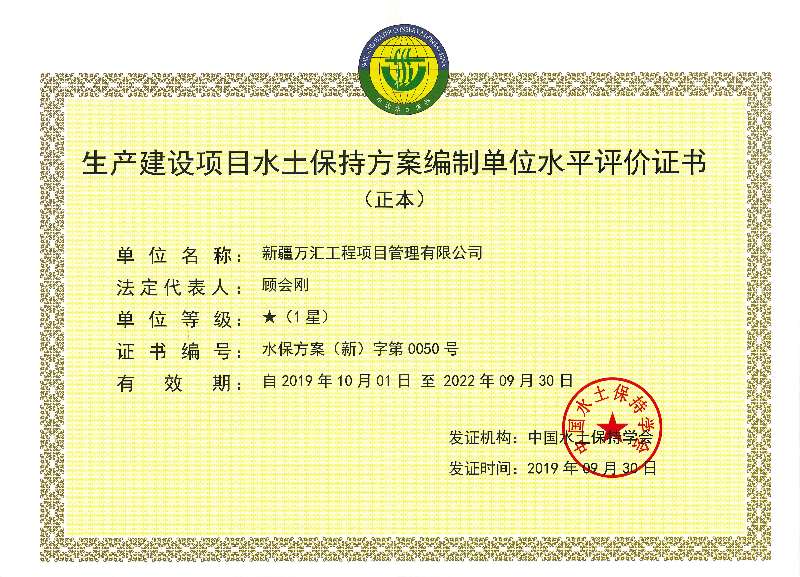 设计单位：新疆万汇工程项目管理有限公司通讯地址：新疆乌鲁木齐经济技术开发区（头屯河区）凤凰山街353号亚欧贸易中心2号商务综合楼1910室邮政编码：830000项目联系人：张娜联系电话：18599409989邮箱：371197562@qq.com伊宁县书香·雅居建设项目水土保持方案报告表责任页（新疆万汇工程项目管理有限公司）批准：顾会刚（总经理）核定：佟婵娟（主任）审查：杨海英（工程师）校核：马勇强（工程师）项目负责人：张娜（工程师）编写：张娜（参编第三章至第六章以及附图）张豫珠（参编第一、二章、第七、八章以及附件）伊宁县书香·雅居建设项目水土保持方案报告表目  录1 综合说明	11.1 项目简况	11.2 编制依据	51.3 设计水平年	71.4 水土流失防治责任范围	81.5 水土流失防治目标	81.6 项目水土保持评价结论	91.7 水土流失预测结果	111.8 水土保持措施布设成果	111.9 水土保持监测方案	121.10 水土保持投资及效益分析成果	121.11 结论	132 项目概况	142.1 项目组成及工程布置	142.2 施工组织	252.3 工程占地	282.4 土石方平衡	282.5 拆迁（移民）安置与专项设施改（迁）建	302.6 施工进度	302.7 自然概况	303 项目水土保持评价	363.1 主体工程选址（线）水土保持评价	363.2 建设方案与布局水土保持评价	383.3 主体工程设计中水土保持措施界定	434 水土流失分析与预测	454.1 水土流失现状	454.2 水土流失影响因素分析	464.3 土壤流失量预测	484.4 水土流失危害分析	534.5指导性意见	535 水土保持措施	565.1 防治区划分	565.2 措施总体布局	575.3 分区措施布设	585.4 施工要求	646 水土保持监测	677 水土保持投资估算及效益分析	687.1 投资估算	687.2 效益分析	768 水土保持管理	808.1 组织管理	808.2 后续设计	808.3 水土保持监测	818.4 水土保持监理	818.5 水土保持施工	818.6 水土保持设施验收	81附表:附表1、单价分析表；附件:附件1、水土保持方案编制委托书；附件2、备案证；附件3、建设用地预审意见；附件4、建设项目环境影响登记表；附件5、生产建设项目申报水土保持方案通知书；附件6、专家初审意见；附件7、修改说明；附件8、专家复审意见；附图:附图01、项目地理位置图；附图02、项目区水系图；附图03、项目区土壤侵蚀强度分布图；附图04、项目总体布置图；附图05、分区防治措施措施总体布局图；附图6-1、管沟开挖土方防尘网苫盖典型设计图；附图6-2、土地平整典型设计图；附图6-3、临时堆土防尘网苫盖典型设计图；附图07、彩钢板围栏典型设计图；附图08、管沟开挖横断面典型设计图；1 综合说明1.1 项目简况1.1.1 项目基本情况1.1.1.1 项目建设必要性随着社会经济的发展，世界各地因工业化推进城市化，城市化伴经济、人口和用地规模的扩大，城市中出现了一系列随着的经济问题、社会问题和环境问题。主要表现为：绿地面积少，城市环境质量差;交通拥挤，居住条件差；就业困难、失业人数增多、治安问题；贫困、内城衰落、人口老龄化、传统文化风貌破坏。建设城市新区，成为现代城市发展的必然选择。城市新区具有自我的独立性，又依托于城市整体；具有自我的城市功能又与旧城区功能相辅相成；一个立足于郊区化是指地处郊区范围，分担老城区的部分功能，相对于城市传统的中心区、乡村地区，在地域空间上具有相对明确的发展界限的集中城市化区域，具有完整性和独立性的特征的城市功能形态称之为城市新区城市新区无论是在空间上、还是在社会组织管理系统上都存在可感知和可被认同的界线，是城市复杂大系统下的一个子系统，有利于促进人口迁移，促进老城区改造，加快城市整体建设的步伐。伊宁县是我国西部边疆少数民族的老城区，受历史遗留问题的影响，老城区集中集中连片棚户区较多，区域内棚户区危房数量大、配套基础设施差，居民居住条件及环境恶劣，区域布局混乱现象突出。受资金等条件限制，伊宁县棚户区改造进度步伐缓慢，区域现状严重影响着各民族生命财产安全，制约着伊宁县新型城镇化的建设步伐。同时伊宁县为相应新型城镇化建设的号召，开发建设新区，现阶段道路、学校、各类设施等基础设施建设完善，为加快新区建设，政府鼓励地区房地产开发建设，完善区域人居环境及相应住房建设，缓解老城区人口住房压力，给棚户区改造、拆迁带来一定契机，间接促进区域老城区改造，加快新型城镇化建设。现阶段伊宁县书香·雅居建设项目区周边建成的小区较少，大部分仍为空地，因此本项目建设有利于加快新区城镇化建设，建成后将促进老城区人口移居新区，加快新区聚集人口数量的步伐，促进新区建设。综上所述，伊宁县书香·雅居建设项目的建设有利于节约有限资源，提高资源利用率，带动周边产业发展，带动区域的经济社会发展，加快新区建设，加快伊宁县新型城镇化建设的步伐。因此伊宁县书香·雅居建设项目的建设是必要的。1.1.1.2 地理位置本项目位于伊宁县公安局以南，新城路以北，文明路以东，703乡道以西，距离伊宁县县中心2.25km。项目区场地周边地势平坦，交通便利，形状比较规整，中心地理坐标为东经81°49′93.13″、北纬43°96′76.00″。具体见项目区地理位置图。1.1.1.3 基本情况伊宁县书香·雅居建设项目为新建建设类项目，建设单位为伊宁县城市保障性住房投资建设管理有限公司。本项目总建筑面积为38913m²（主要包括9栋多层住宅楼、2栋商业楼、警卫室、垃圾收集站、天然气调压站），包括9栋住宅地上建筑面积26988m²，地下建筑面积4383m²，2栋商业楼地上建筑面积6945m²；地下建筑面积560m²（注：2#商业楼地下部分为消防水池、消防泵房、配电室）；警卫室建筑面积12m²，垃圾收集点20m²，天然气调压站5m²。本项目主要由建构筑物区、绿化区、道路及硬化区、管线工程区以及施工生产区组成。项目建设总占地面积2.96hm²，均为永久占地，占地类型为住宅用地。根据主体资料，本工程总挖方2.18万m³，填方2.18万m³，无借方，无弃方。涉及土方主要为建构筑物基础和管沟开挖回填。项目区占地范围内无居民点以及生产设施等，本项目建设不存在拆迁安置问题。本工程已于2020年4月开始施工，计划于2021年10月完工，总工期19个月。项目建设总投资11000万元，其中土建投资6600万元，均由建设单位自筹解决。1.1.2 项目前期工作情况进展（1）项目前期工作情况建设单位伊宁县城市保障性住房投资建设管理有限公司委托伊犁鼎轩建筑设计院有限公司完成本项目总平面布置图及配套设施图设计。建设单位伊宁县城市保障性住房投资建设管理有限公司于2019年10月取得伊宁县自然资源局下发的建设用地预审意见，确定建设占地总计29598m²。建设单位伊宁县城市保障性住房投资建设管理有限公司于2020年3月取得伊宁县发展和改革委员会下发的伊宁县企业投资项目登记备案证（伊县发改〔2020〕149号）。建设单位伊宁县城市保障性住房投资建设管理有限公司于2020年3月完成本项目的建设项目环境影响登记表。（2）项目建设情况及水土流失情况本项目已于2020年4月开工建设，现阶段9栋住宅楼结构均已完成，开挖堆土已部分回填，多余土方临时堆置在每栋楼周边空地，2栋商业楼基础开挖已部分回填，现阶段主要为商业楼基础结构施工，基础为条形基础。西侧出入口的施工生产区已堆放部分施工材料，其余还未开工建设。通过现场踏勘，项目区建构筑物临时堆土未采取苫盖，易产生水土流失，同时区域内施工道路连接出入口的主路采取永临结合建设，与其余道路连接，车辆碾压，地表疏松，均未采取洒水措施，易产生水土流失。（3）方案编制情况本项目已于2020年4月开工建设，但因建设单位水土保持意识不够，未曾编制水土保持方案。2020年7月，伊犁哈萨克自治州通过区域监管工作，开始重点督查未批先建且未编制水土保持方案的项目，督查后的项目下放到各县市水利局，2020年11月，伊宁县在核查查处中，发现本项目未编制水土保持方案，下发整改通知限期内进行整改工作。本项目属于未批先建，且未编报水土保持方案，应伊宁县水利局要求，对相关手续进行补报。2020年12月，伊宁县城市保障性住房投资建设管理有限公司委托新疆万汇工程项目管理有限公司承担《伊宁县书香·雅居建设项目水土保持方案报告表》的编制工作。接受委托后，我公司立即组织相关技术人员对工程设计资料进行认真分析，在对项目区进行了详细调研和现场踏勘的基础上，按照开发建设项目相关水土保持法律法规、规章和规范性文件及技术规范和标准的要求，于2020年12月编制完成了《伊宁县书香·雅居建设项目水土保持方案报告表（送审稿）》。根据新疆维吾尔自治区水利厅文件转发水利部关于进一步深化“放管服”改革，全面加强水土保持监管意见的通知（新水水保〔2019〕29号），我单位于2020年12月3日邀请了1名省级专家库专家对本方案进行技术审查，提出了相关修改意见。我单位按照专家意见进行了修改，于2020年12月编制完成了《伊宁县书香·雅居建设项目水土保持方案报告表（报批稿）》，现申请报批。1.1.3 自然概况（1）伊宁县域地貌类型复杂多样，划分为3类，分别为山地，丘陵和平原。丘陵：海拔900～1500m。山前丘陵带是海西褶皱的基底上发育的山前凹陷，并接受了侏罗纪和第三纪地层组成的沉积物，还受到新构造运动的影响。褶皱发育十分明显，在吐尔逊沟两旁有第三纪红色页岩露头，前端受逆掩断层移位的影响，降落到第三阶地，古老的阶地都消割成为长岗状平坦前山丘陵地带，上面覆盖着第四纪黄土，部分长岗顶部平坦为第四纪陆地，覆有亚砂土。丘陵带为境内主要春秋草场。1200~1500m 范围为森林、草甸过渡带。本项目中心地理坐标为东经81°49′93.13″、北纬43°96′76.00″。（2）本项目位于伊宁县公安局以南，新城路以北，文明路以东，703乡道以西，距离伊宁县县城中心2.25km，因此可参照伊宁县气象监测数据。伊宁县属北温带大陆性半干旱气候，气候温和，空气湿润，夏季较热，冬少严寒。多年平均气温10.4℃，最低气温出现在2月，月平均气温－8.2℃，最高气温出现在7月，月平均气温 4.6℃，极端最高气温39.7℃，极端最低气温－34.3℃。大于10℃积温在3150℃～3500℃之间。无霜期多年平均为163天，最长187天，最短135天。年平均降水量309mm，多年平均蒸发量942.2mm。项目区盛行西风，多年平均风速2m/s，春季偏大，有时可达3.5m/s，冬季最小，夏季容易出现瞬间大于或等于9级以上的大风。大于或等于8级以上的大风全年平均出现12次，风向以西北风为主，其次有偏东风。项目区最大冻土深度1.20m，平均冻土深度0.95m。（3）项目区为冲洪积平原区，土壤类型以灰钙土为主。植被类型为荒漠植被，主要植被以蒿属-禾本科植被为主，有灰灰菜、野麻、蒲公英、马兰、芨芨草等，植被覆盖度20%左右。（4）本项目位于伊犁州伊宁县，同时根据《全国水土保持区划（试行）》，本项目所在区域均位于北方风沙区。（5）根据工程区踏勘、测量及综合分析，确定本工程区的气象、地表组成、植被覆盖度等自然环境状况，结合全疆2018年动态监测成果，确定项目区在原地表稳定层未破坏的条件下，原生地表土壤侵蚀强度属于轻度风蚀、微度水蚀；根据《土壤侵蚀分类分级标准》（SL190-2007），最终确定项目区的原生地貌土壤侵蚀模数为1000/km²・a。同时根据项目区所属的水土流失类型、项目区的实际情况，确定工程区土壤容许流失量为1000t/（km²·a）。（6）项目区不涉及饮用水源保护区、水功能一级区的保护区和保留区、自然保护区、世界文化和自然遗产地、风景名胜区、地质公园、森林公园、重要湿地等。1.2 编制依据1.2.1 法律法规《中华人民共和国水法》（全国人大，1989年12月26日颁布实施，2014年4日24日修订，2015年1月1日实施）；《中华人民共和国土地管理法》（2008年8月28日修订，2020年1月1日实施）；《中华人民共和国防洪法》（2009年8月27日起施行）；《中华人民共和国水土保持法》，(中华人民共和国主席令39号，2010年12月25日修订，自2011年3月1日起施行)；《新疆维吾尔自治区实施<中华人民共和国水土保持法>办法》(2013年7月31日修订通过，2013年10月1日施行)；《中华人民共和国环境保护法》（于2014年4月24日修订通过，自2015年1月1日起施行）；《中华人民共和国环境影响评价法》（2016年7月2日修订，2016年9月1日施行）；1.2.2 部委规章《水土保持生态环境监测网络管理办法》（水利部第12号令发布2000年1月31日实施，根据2014年8月19日修改）；《水利部关于废止和修改部分规章的决定》（中华人民共和国水利部令第49号，2017.12.22）；水利部关于加强事中事后监管规范生产建设项目水土保持设施自主验收的通知（水保〔2017〕365号）；水利部关于进一步深化“放管服”改革，全面加强水土保持监管的意见（水保〔2019〕160号）；1.2.3 规范性文件水利部办公厅关于印发《全国水土保持规划国家级水土流失重点预防区和重点治理区复核划分成果》的通知（办水保[2013]188号）；水利部办公厅关于贯彻落实国发〔2015〕58号文件进一步做好水土保持行政审批工作的通知(水利部办公厅，办水保〔2015〕247号，2015年11月20日)；关于印发《新疆维吾尔自治区水土保持设施补偿费征收使用管理办法》的通知，新财非税[2015]10号；《水利部办公厅关于印发<水利部生产建设项目水土保持方案变更管理规定（试行）>的通知》（办水保[2016]65号）；水利部办公厅关于强化依法行政进一步规范生产建设项目水土保持监督管理工作的通知（办水保[2016]21号）；《关于印发《新疆维吾尔自治区生产建设项目水土保持方案管理办法》(修订稿)的通知》(新疆维吾尔自治区水利厅，新水厅〔2016〕112号，2016年11月17日)；《新疆维吾尔自治区水利厅关于加强事中事后监管规范生产建设项目水土保持设施自主验收实施意见的通知》（新水办水保〔2017〕121号）；水利部办公厅关于印发生产建设项目水土保持设施自主验收规程（试行）的通知（办水保〔2018〕133号）；水利部办公厅关于印发生产建设项目水土保持技术文件编写和印制格式规定（试行）的通知（办水保〔2018〕135号）；新疆维吾尔自治区水利厅文件转发《水利部办公厅<关于印发生产建设项目水土保持技术文件编写和印刷格式规定（试行）的通知>》的通知（新水办水保〔2018〕49号）；新疆维吾尔自治区水利厅关于印发《新疆水利厅生产建设项目水土保持方案技术评审细则（试行）》的通知（新水厅〔2018〕75号）；水利部办公厅关于印发生产建设项目水土保持监督管理办法的通知（办水保〔2019〕172号）；新疆维吾尔自治区水利厅关于印发《新疆自治区级水土流失重点预防区和重点治理区复核划分成果的通知》（新水水保〔2019〕4号）；水利部办公厅关于印发生产建设项目水土保持问题分类和责任追究标准的通知（办水保函〔2020〕564号）；水利部办公厅关于实施生产建设项目水土保持信用监管“两单”制度的通知（办水保〔2020〕157号）水利部办公厅关于做好生产建设项目水土保持承诺制管理的通知（办水保〔2020〕160号）；水利部办公厅关于进一步加强生产建设项目水土保持监测工作的通知（办水保〔2020〕161号）；《关于严格执行国家发展改革委财政部降低部分行政事业性收费标准的通知》新水办〔2020〕168号1.2.4 技术标准《生产建设项目水土保持技术标准》（GB50433-2018）；《生产建设项目水土流失防治标准》（GB/T 50434-2018）；生产建设项目土壤流失量测算导则（SL 773-2018）《土壤侵蚀分类分级标准》（SL190-2007）；《水土保持工程设计规范》（GB51018-2014）《水利水电工程制图标准水土保持图》（SL73.6-2015）；《防洪标准》（GB50201-2014）；《土地利用现状分类》（GB/T 21010-2017）；《水土保持工程质量评定规程》（SL336-2006）；《中国地震动参数区划图》（GB18306-2015）；1.2.5 技术资料伊宁县书香·雅居建设项目建设用地预审意见；伊宁县企业投资项目登记备案证（伊县发改〔2020〕149号）《伊宁县书香·雅居建设项目建设项目环境影响登记表》；2020年11月，现场查勘资料；项目区气象、水文资料及社会统计年鉴。1.3 设计水平年方案设计水平年是指主体工程完工后，水土保持措施实施完毕并初步发挥效益的时间，届时方案确定的各项防治措施均布设到位，能初步发挥水土保持功能，达到方案确定的防治目标，满足水土保持专项设施验收的要求。本项目为建设类项目，工程已于2020年4月开工建设，计划于2021年10月建设完成，总工期19个月。根据主体工程建设及水土保持设施实施情况，考虑到本项目小区内采取景观绿化，栽植乔灌木，种植草坪，因此确定本方案设计水平年为2022年。1.4 水土流失防治责任范围根据《生产建设项目水土保持技术标准》（GB 50433-2018）中规定的“谁开发谁保护，谁造成水土流失谁负责治理”的原则，结合本项目的建设情况和施工特点，对各单项工程的水土流失特征进行综合分析，确定本项目水土流失防治责任范围。水土流失防治责任范围应包括项目永久征地、临时占地（含租赁土地）以及其他使用及管辖区域。本项位于伊犁哈萨克自治州伊宁县内，建设单位为伊宁县城市保障性住房投资建设管理有限公司，水土流失防治责任范围为2.96hm²，均为项目建设区面积，均为永久占地。1.5 水土流失防治目标1.5.1 执行标准等级本项目属建设类项目，位于新疆维吾尔自治区伊犁州伊宁县城，根据“水利部办公厅印发《全国水土保持规划国家级水士流失重点预防区和重点治理区复核划分成果》的通知）（办水保〔2013〕188号）及《新疆维吾尔自治区水利厅关于印发新疆自治区级水土流失重点预防区和重点治理区复核划分成果的通知》（新水水保〔2019〕4号），项目区所属的伊宁县不属于国家级重点预防区和重点治理区，但属于省级水土流失重点预防区－天山山区重点预防区，同时也属于省级水土流失治理区－伊犁河流域重点治理区。根据《生产建设项目水土流失防治标准》（GB/T 50434-2018）规定，本项目执行建设类项目水土流失防治标准中的一级标准。本项目位于伊犁州伊宁县，同时根据《全国水土保持区划（试行）》，本项目所在区域均位于北方风沙区。因此本项目水土流失防治标准采取北方风沙区水土流失一级防治标准。1.5.2 防治目标根据以上分析，本项目水土流失防治标准采取北方风沙区水土流失一级防治标准。根据《生产建设项目水土流失防治标准》水土流失防治标准一级标准规定，水土流失治理度（%）、林草植被恢复率（%）和林草覆盖率（%）的数值可根据干旱程度进行调整；土壤流失控制比是以现状土壤侵蚀强度属中度侵蚀为主的区域为基准制定的。结合本工程的特点和工程所在区域的自然环境状况，对本水土保持方案的计划和实施的6项防治标准做出适当修正，作为本项目的防治标准，用以指导方案编制时的防治措施布局，同时作为工程水土保持验收的指针。各区域经过修正后具体目标如下：水土流失治理度考虑到本项目位于干旱区，完工后均得到有效治理，则本项目水土流失治理度目标值为85%；土壤流失控制比以中度侵蚀区域为基准，本项目区土壤侵蚀强度以轻度风力侵蚀为主兼有微度水力侵蚀，则本项目土壤流失控制比目标值为1.0；渣土防护率按照北方风沙区水土流失一级防治标准规定，项目区渣土防护率应达到87%，考虑到本项目均位于平原区内，且周边分布有小区，因此提高2%，则本项目渣土防护率目标值为89%；考虑本项目位于伊宁县城，占地类型为住宅用地，同时通过现场踏勘分析，项目占地范围内植被稀疏，地表含有沙土，无腐殖质土层，不涉及表土剥离，并且现阶段项目已开工，场区内已全部扰动，因此表土保护率不做要求；本工程所处区域多年平均降水量在309mm，本方案考虑到本项目为房地产开发项目，建设完成后建设单位对小区内空地采取景观绿化，并设置相应灌溉设施，因此林草植被恢复率不做调整，则本项目林草植被恢复率目标值为93%，本方案考虑到本项目位于伊宁县城内，且周边分布有小区，因此提高2%，则本项目林草覆盖率目标值为22%。经调整后的防治目标详见表1.5-1。表1.5-1         本项目水土流失调整后防治目标值1.6 项目水土保持评价结论1.6.1 主体工程选址（线）评价本工程属于新建项目，目前已开工建设，属于补报项目，按《中华人民共和国水土保持法》相关规定，《生产建设项目水土保持技术标准》（GB 50433-2018）3.2.1及4.3.12节规定及水利部《关于严格开发建设项目水土保持方案审查审批工作的通知》（水保[2007]184号）中有关限制性条件进行逐条分析，本项目建设没有水土保持限制性因素。1.6.2 建设方案与布局评价（1）项目区不存在高填深挖情况，且利用场地内土方顺坡平整场地，有利于减少土石方的动迁。主体设计在周边空地实施绿化，美化场区环境，改善区域环境。同时本项目位于平原区，在城区范围内，不涉及洪水汇水影响。项目区整体布局紧凑，各建构筑物布置合理，项目区内部空地均得到有效利用，主体工程符合《生产建设项目水土保持技术标准》(GB-50433-2018)中规定的工程选址、建设方案及布局要求。（2）从占地类型、面积和占地性质分析认为：主体工程设计布局较为合理，工程占地面积基本合理，没有乱占乱挖土地和随意破坏地表植被等不合理占地情况，符合水土保持要求。工程建设占用的住宅用地植被覆盖率适中，周边土壤为灰钙土，经过整地后，适合植被生长，且本项目扰动范围较小，不会对当地居民的生产生活造成明显影响，不会对当地的生态环境和自然植被造成明显破坏。符合水土保持要求。（3）根据主体资料，本工程总挖方2.18万m³，填方2.18万m³，无借方，无弃方。涉及土方主要为建构筑物基础和管沟开挖回填。建构筑物基础开挖土方临时堆置在开挖基础周边，后期回填利用。管沟开挖土方临时堆置在管沟开挖一侧，后期管线铺设完成后回填利用。同时为减少工程建设产生的土石方，主体最优布设相应的各类管线，部分管线采取同沟布设，最大程度减少工程重复扰动以及减少土石方开挖量。综上所述，本项目土石方来源及去向明确，土石方利用和调配合理、有序；土石方组成符合要求，运距合理。工程开挖土方全部得到了合理处置，满足水土保持的要求。（4）本项目建设所需的混凝土砂砾石拌合料从当地商品料场购买，其水土保持责任由砂砾石料厂承担，不设置专用料场。本工程建设期间挖方均用于后期回填，无永久弃方，因此无永久弃渣场。（5）根据施工程序和施工进度安排，结合本工程地形条件、以及施工需要，主体开挖回填土方均利用开挖土方，避免了较多的外借土方，间接的减少了地表扰动面积，并且工程建设回填利用的土方有序临时堆置，采取防护措施，避免的弃土乱堆乱发，符合水土保持的要求。（6）本项目建构筑物施工以机械为主，配合少量人工。建筑物基础采用机械开挖，速度较快，可减少扰动时间。路基施工为常规施工，以机械施工为主，并以人工辅助。施工中，运输车辆运土，推土机摊铺，振动碾分层碾压，工艺合理，施工便捷，步骤紧凑，速度较快，堆填、平整、碾压步骤合理、连贯，减少土壤流失。施工期间道路硬化前在风季容易造成水土流失，故应注意防尘。管沟施工现场按照设计图纸放线并开挖基坑、基槽，以机械开挖为主，同时辅以人工开挖，载重汽车运送施工材料。综上所述，建构筑物区均为常规施工，施工机械化程度高，施工速度快，施工布置合理，施工时序有利于项目水土流失的防治，有利于水土保持，满足水土保持要求。（7）根据主体工程资料，主体工程设计了相关水土保持措施。通过从水土保持角度及预防和保护项目区生态环境、全面治理因项目建设引起的水土流失的角度看，主体工程设计的具有水土保持功能的措施有效的减轻了工程施工过程中的水土流失，能够有效防护项目区建设期的水土流失，但根据现场踏勘情况，主体设计了部分措施，但未考虑完全，尤其是道路及硬化区车辆碾压造成的扬尘、管线工程区的临时堆土防护等，因此本方案新增部分措施，与主体工程设计的各项措施形成较完善的防治措施体系，有效治理工程建设产生的水土流失。从水土保持的角度分析，伊宁县书香·雅居建设项目不存在限制性因素，主体选址、设计、占地、土石方、施工组织、施工方法与工艺合理，项目建设可行。1.7 水土流失预测结果根据《生产建设项目水土保持技术标准》（GB 50433-2018）确定的土壤流失预测方法，经计算，本项目扰动后产生的流失总量410t，其中背景流失量117t，新增流失量293t。本项目水土流失防治重点区域为绿化区。上述区域水土流失影响范围大，土壤侵蚀量较大，因此道路及硬化区应为项目水土流失防治和监测的重点区域。水土流失重点时段为施工期。1.8 水土保持措施布设成果1.8.1 建构筑物区建构筑物区施工期间对临时堆土采取防尘网苫盖，对占地边界采取彩钢板围栏。（1）临时措施：防尘网苫盖800m²（方案新增）、彩钢板围栏800m（主体已列已实施）；1.8.2 绿化区绿化区施工后期采取平整、全面整地，同时对其采取栽植乔灌木、种植草坪绿化，并设置配套的灌溉设施。（1）工程措施：土地平整1.20hm²（主体已列未实施）、全面整地1.20hm²（方案新增）；（2）植物措施：景观绿化1.20hm²及配套微喷灌溉设施（主体已列未实施）；1.8.3 道路及硬化区道路及硬化区在施工期间对施工扰动区域采取洒水、后期对施工迹地平整。（1）工程措施：土地平整1.02hm²（主体已列未实施）；（2）临时措施：洒水2455m³（方案新增）；1.8.4 管线工程区管线工程区在施工期间对管沟开挖临时堆土采取防尘网苫盖，后期对施工迹地平整。（1）工程措施：土地平整0.50hm²（主体已列未实施）；（2）临时措施：防尘网苫盖800m²（方案新增）；1.8.5 施工生产区施工生产区施工期间对北侧占地边界采取彩钢板围栏，施工后期对施工迹地采取土地平整。（1）工程措施：土地平整0.30hm²（主体已列未实施）；（2）临时措施：彩钢板围栏200m（方案新增）；1.9 水土保持监测方案根据《新疆维吾尔自治区实施<中华人民共和国水土保持法>办法》和《新疆维吾尔自治区生产建设项目水土保持方案管理办法》，伊宁县书香·雅居建设项目水土保持方案报告表对水土保持监测不做具体要求。1.10 水土保持投资及效益分析成果本项目水土保持总投资为49.66万元，主体已列水土保持总投资为25.63万元，新增水土保持总投资为16.34万元。水土保持总投资中工程措施投资15.03万元，植物措施投资18.27万元，临时措施投资8.67万元，独立费用6.33万元（其中监理费1.50万元），基本预备费1.36万元，水土保持补偿费0元。通过主体设计的水土保持措施及方案新增水土保持措得到落实后，工程建设区内水土流失可以得到基本治理，其中水土流失治理度达到99.66%，土壤流失控制比达到1.0，渣土防护率达到90.20%，林草植被恢复率达到99.17%，林草覆盖率达到40.54%。除表土保护率不做要求外，其余各项指标均达到目标值。项目建设造成的新增水土流失得到有效控制，水土流失得到治理。1.11 结论从水土保持角度分析，本工程建设符合地区规划，工程选址、布局、占地、取料场、弃渣场、施工组织及施工工艺等方面不存在制约工程建设的不利因素，工程建设将扰动地表造成一定程度的水土流失，但通过水土保持方案各种治理措施的实施，对水土流失的防治及控制能力可以满足防治要求，不存在影响本工程建设的水土保持制约性因素。因此主体工程在做好水土流失防治工作后是可行的。建议建设单位积极督促施工单位及时做好主体设计及方案新增的各项措施，保证建设期间最大程度的减少因工程建设造成的水土流失，同时严格限制施工边界，以防施工期间无序扩大扰动范围；及时开展本项目水土保持监理工作，为项目的水土保持设施竣工验收提供依据。2 项目概况2.1 项目组成及工程布置2.1.1 项目基本情况（1）项目名称：伊宁县书香·雅居建设项目。（2）项目建设单位：伊宁县城市保障性住房投资建设管理有限公司。（3）项目地理位置：本项目位于伊宁县公安局以南，新城路以北，文明路以东，703乡道以西，距离伊宁县县中心2.25km。项目区场地周边地势平坦，交通便利，形状比较规整，中心地理坐标为东经81°49′93.13″、北纬43°96′76.00″。具体见项目区地理位置图。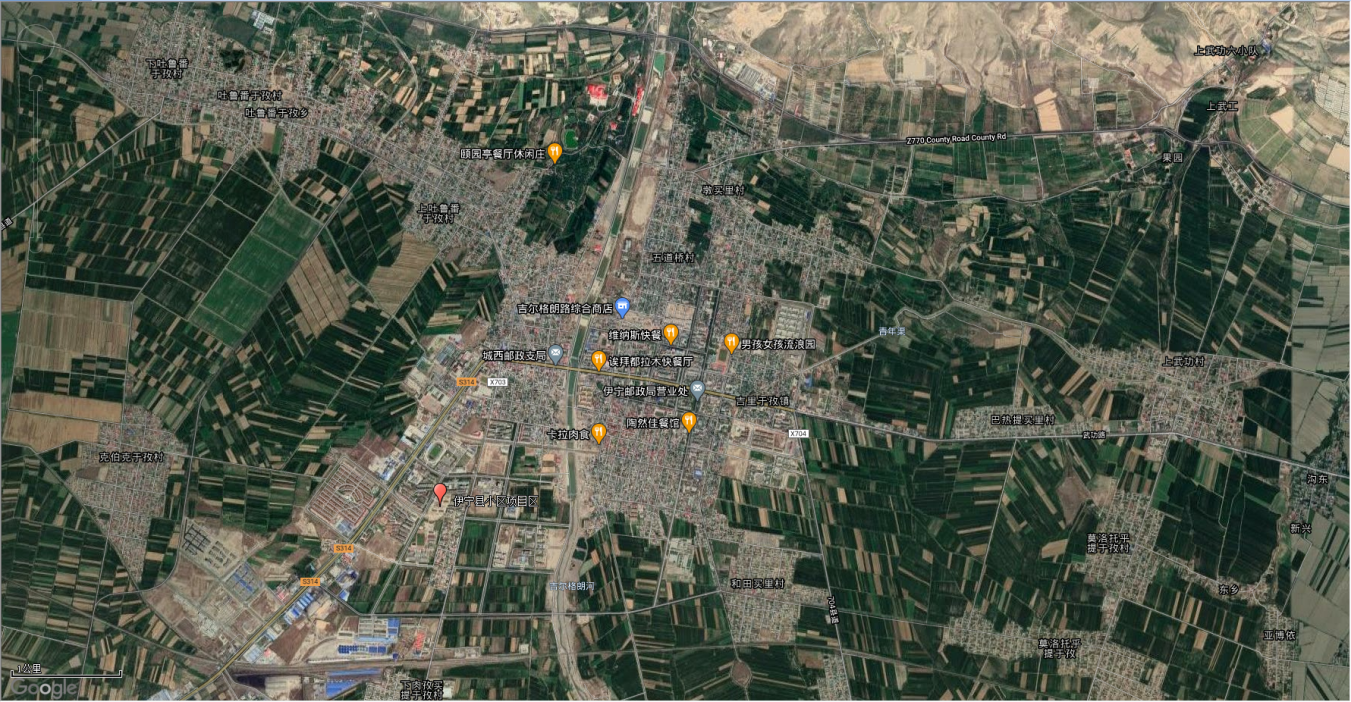 图2.1-1      地理位置图（4）建设性质：新建建设类。（5）建设规模及内容：本项目总建筑面积为38913m²（主要包括9栋多层住宅楼、2栋商业楼、警卫室、垃圾收集站、天然气调压站），包括9栋住宅地上建筑面积26988m²，地下建筑面积4383m²，2栋商业楼地上建筑面积6945m²；地下建筑面积560m²（注：2#商业楼地下部分为消防水池、消防泵房、配电室）；警卫室建筑面积12m²，垃圾收集点20m²，天然气调压站5m²。（6）总投资及土建投资项目建设总投资11000万元，其中土建投资6600万元，均由建设单位自筹解决。（7）建设工期本工程建设期19个月，工程已于2020年4月开工，于2021年10月完工。（8）项目依托条件1）交通条件：本项目位于伊宁县公安局以南，新城路以北，文明路以东，703乡道以西，紧邻道路布设，因此对外交通可直接利用现有道路。2）给水消防：本项目位于伊宁县公安局以南，新城路以北，文明路以东，703乡道以西，项目区北侧紧邻布设有市政给水消防管网，本项目给水消防可直接由至周边市政管网接入。3）排水：本项目位于伊宁县公安局以南，新城路以北，文明路以东，703乡道以西，项目区西侧紧邻的文明路布设有市政排水管网，本项目排水可直接接入至周边市政管网。3）弱电、强电：本项目位于伊宁县公安局以南，新城路以北，文明路以东，703乡道以西，项目区北侧紧邻布设有10KV输电电缆，本项目用电直接由其接入至项目区2#商业楼负一层配电室，并设置分支箱，分别接至小区各区域。本项目弱电系统由西侧紧邻的文明路布设有市政弱电电缆引入至项目区接至各区域。4）供暖：本项目位于伊宁县公安局以南，新城路以北，文明路以东，703乡道以西，项目区供暖由北侧市政热力管网接至换热站，再分别接至项目区各区域。5）燃气：本项目位于伊宁县公安局以南，新城路以北，文明路以东，703乡道以西，项目区北侧布设有市政燃气管网。项目区燃气由北侧接市政燃气管网再分别接至项目区各区域。（9）总体规划设计情况伊宁县书香·雅居建设项目规划建设9栋住宅楼（包括1#、2#、3#、5#、6#、7#、8#、9#、10#）以及2栋商业楼（包括1#、2#），总用地面积7270.57m²，地上总建筑面积33970m²。（10）项目建设情况项目区原始场地为自建房，在建设单位取得用地手续前已拆迁完成，建设单位以净地的方式取得。建设内容包括9栋住宅楼以及2栋商业楼，本项目已于2020年4月开工建设，现阶段9栋住宅楼结构均已完成，开挖堆土已部分回填，多余土方临时堆置在每栋楼周边空地，2栋商业楼基础开挖已部分回填，现阶段主要为商业楼基础结构施工，基础为条形基础。施工生产区已堆放部分施工材料，其余还未开工建设。通过现场踏勘及调查，项目区周边已实施彩钢板拦挡措施，可避免扰动面积的增加，项目区建构筑物周边临时堆土未采取苫盖，易产生水土流失，同时区域内施工道路连接出入口的主路已全部硬化，但其余道路车辆碾压，地表疏松，未采取洒水措施，易产生水土流失。（11）工程特性表表2.1-1     伊宁县书香·雅居建设项目工程特性表2.1.2 工程布置2.1.2.1 平面布置本工程用地规整，建筑物沿场地分散布设，周边空地设置硬化以及景观绿化，场地规划布局合理，满足建设方使用需求，同时满足规划指标要求。本项目位于伊宁县公安局以南，新城路以北，文明路以东，703乡道以西，紧邻道路布设，在建成后，西侧布设一处出入口，连接文明路。本期工程项目区整体分为两块，东西两块，西侧出入口两边各建设两栋商业楼，1#商业楼位于西侧出入口以北；2#商业楼位于西侧出入口以南，其余住宅楼呈南北走向，东西布设，由北向南，由西向东分别为1#、2#、5#、3#、6#、7#、8#、9#、10#住宅楼，周边布设绿化以及道路。项目区景观绿化主要在建筑周围及项目区四周布置，并布置人行景观路，宽6.0m，为项目区的整体布局营造一份美好的人文环境。同时主体设计在项目区内楼前布设环形道路，同时兼做消防通道，道路宽度为6.0m，最小转弯半径8m。同时主体设计在建构筑物及道路沿线空地设置地面停车位，共设置地面停车位278辆，基本能满足来访停车和住户停车的需求。同时本项目各类管线均由周边布设的市政管网接入。经过现场踏勘，项目区位于冲洪积平原区，土壤类型以灰钙土为主。植被类型为荒漠植被，主要植被以蒿属-禾本科植被为主，有灰灰菜、野麻、蒲公英、马兰、芨芨草等，植被覆盖度20%左右。2.1.2.2 竖向布置总图竖向布置的原则：尽量利用自然地形，减少土石方工程，并且在满足设计要求的同时，与后期周边规划场地标高一致。结合工程场地的实际情况和总平面布置，在满足作为生活区后期使用要求的情况下，达到一定的平整要求。根据现场勘查，拟建场地位于伊宁县县城西南部，地貌属于冲洪积平原区，整体地势平坦开阔，总体南高北低，东高西低，自然地面高程在765.87m～767.30m之间，项目区整体采用缓坡设计，主体考虑项目区高差情况，为最大程度减少项目区挖方及弃渣，主体设计提高建构筑物地坪标高，建构筑物基础开挖时减少开挖深度，将基坑开挖土方回填项目区场地，达到设计标高要求。本项目主要建筑物设计地面海拔高程为765.87m～767.30m，建筑物基础为条形基础，住宅楼埋深2.50m，同时设置半地下结构地下室，地下室地下部分2.20m；商业楼为条形基础，基础埋深1.5m（2#商业楼地下部分基础深埋3.00m）；道路及硬化场地依据项目区原地形高差设置为南高北低，东高西低，设计坡降为i=0.2～6.5%。项目区位于伊犁哈萨克自治州伊宁县内，降雨量约309mm，原地貌植被覆盖度为20%左右。主体工程根据现有高程调整设计成从东向西，从南向北整体找坡，尽量减少土方量。主体考虑项目区降水稀少，仅多为短时强降雨，但蒸发快，因此主体未考虑在项目区内布设雨水排水管网，同时项目区设计较为平整，不受低洼汇水影响。同时主体降雨期间利用道路设计纵坡将出入口周边汇水排至项目区外市政道路或项目区降雨顺地势沿道路排入绿化景观带内，污水排至项目区西侧紧邻的文明路市政污水管网。2.1.3 项目组成本项目主要由建构筑物区、绿化区、道路及硬化区、管线工程区以及施工生产区组成。其中主体工程包括建构筑物区、绿化区、道路及硬化区和管线工程区。施工生产区在施工组织一节中详细介绍。表2.1-2     主体工程项目组成及主要建设内容2.1.3.1 建构筑物区本项目建构筑物区占地共计0.73hm²，本项目建构筑物区主要建设内容包括9栋住宅楼（包括1#、2#、3#、5#、6#、7#、8#、9#、10#）以及商业楼2栋（包括1#、2#）。本项目地上建筑面积为33970m²（主要包括9栋多层住宅楼、1栋商业楼、1栋警卫室、垃圾收集点、天然气调压站），包括9栋住宅建筑面积31371m²，地上建筑面积26988m²，地下室建筑面积4383m²；2栋商业建筑面积7505m²；地上建筑面积6945m²，2#商业商业楼地下室建筑面积560m²（其中包括消防水池230m²、消防泵房180m²、配电室150m²）。本项目9栋住宅楼以及2栋商业楼建构筑物均采用条形基础，其中住宅楼基础埋深为2.70m，商业楼基础埋深1.5m（2#商业楼地下部分基础深埋3.00m），地基均采用天然地基，如遇不良土层或土质不均匀时，应清除不良土质或基底超挖，再用级配良好的戈壁土分层回填夯实，夯实系数大于0.97。地基承载力fak=120kPa。本项目9栋住宅楼均设置有地下室，地下室为半地下结构，地下部分2.20m。表2.1-3        建构筑物区各建筑物特性一览表2.1.3.2 绿化区本项目建构筑物周边以及道路沿线均采取景观绿化，改善小区人居环境，达到开窗见绿、出门见景效果。主体计划采取栽植乔灌木、种植草坪的方式绿化，同时根据距离建构筑物和道路的远近，分层次布设乔灌木等，达到一个错落有致的景观效果。主体设计绿化率为40%，项目区绿化面积共计1.21hm²。主体工程设计项目区除了建筑物、道路、硬化场地以外的其他空地上实施植被绿化，项目绿化工程由建设单位委托专门的景观设计单位进行设计。绿化方式为草坪、灌木、乔木相结合的城市园林式绿化，并配置微喷灌设施，树种采用乔木与灌木、长绿与落叶搭配，各种四季花草点缀的原则，选择树形优美，耐风沙枝繁叶茂、适宜本地生长的园林绿化树种。项目绿化区域灌溉选用微喷灌方式进行灌溉，水源市政绿化用水。（注：红蓝线与市政道路之间绿化防治责任归属于市政管理）2.1.3.3 道路及硬化区根据主体资料，本项目道路及硬化区占地共计1.02hm²，均为永久占地。项目区在景观绿化区域布置人行景观路及庭阁，便于小区居民步行穿梭于小区内，同时欣赏景观。同时主体设计在项目区西侧布置出入口，建筑四周布设完整的内环形道路，环形道路长584m，道路宽度为6m，最小转弯半径8m，同时不再单独布设消防通道。同时主体设计在建构筑物及道路沿线空地设置地面停车位，共设置居民地面停车位278辆，基本能满足来访停车和住户停车的需求。道路路面结构为10cm厚砂砾石垫层、20cm厚C30混凝土，垫层由周边料场商购。地块场地平整，道路竖向坡度均满足消防车通行要求。项目区内部连通性道路满足消防功能的前提下，大都采用硬地铺装方式。本项目位于伊宁县公安局以南，新城路以北，文明路以东，703乡道以西，紧邻道路布设，在建成后，西侧布设一处出入口，连接文明路，进场道路可直接利用现有道路，满足要求，施工车辆可从紧邻的文明路直接入场，无需新建。2.1.3.4 管线工程区项目管线工程主要包括给水消防、排水、强电、弱电、供暖、燃气组成。项目管线采用地埋敷设，工程结束后地面建设按主体设计进行硬化或绿化处理。管线工程建设过程中，管线开挖土方临时堆放于管沟一侧，管线工程另外一侧为管线施工作业带。各类管线布设在建构筑之间的道路及硬化区和绿化区范围内，属于重复占地，同时各类管线中部分管线采取同沟布设，并且管沟开挖施工开挖期间，施工作业带部分有重叠，经估计，管线工程区施工期间扰动地表面积为0.50hm²，为重复占地。给水消防：本项目位于伊宁县公安局以南，新城路以北，文明路以东，703乡道以西，项目区北侧紧邻布设有市政供水给水，本项目供水给水可直接接入至周边市政管网，并在接入口布设DN150的干管，再分别接至各用水单元楼，同时本项目未单独布设消防管道，直接利用已布设的给水管道，延伸至各建筑物作为消防使用。经统计，本项目共布设给水管均为DN150，共计664m，采取梯形断面，下口宽0.5m，上口宽1.5m，管线埋深为1.7m。排水：本项目位于伊宁县公安局以南，新城路以北，文明路以东，703乡道以西，项目区西侧紧邻的文明路布设有市政排水管网，本项目排水可直接接入至周边市政管网。经统计，本项目共布设排水管均为De315，共计1065m，采取梯形断面，下口宽0.6m，上口宽1.8m，管线埋深为2.0m。强电：本项目位于伊宁县公安局以南，新城路以北，文明路以东，703乡道以西，项目区的北侧紧邻布设有10KV输电电缆，本项目用电直接由其接入至项目区2#商业楼负一层配电室，并设置分支箱，分别接至小区各区域。经统计，本项目共布设强电管线240m，采取矩形断面，下口宽1m，上口宽1m，埋深1m。弱电：本项目位于伊宁县公安局以南，新城路以北，文明路以东，703乡道以西，本项目弱电系统由北侧紧邻的市政弱电电缆，引入至项目区接至各区域。经统计，本项目共布设弱电管线205m（其中160m与强电同沟布设），采取矩形断面，下口宽1m，上口宽1m，埋深1m。供暖：本项目位于伊宁县公安局以南，新城路以北，文明路以东，703乡道以西，项目区供暖由北侧紧邻的市政热力管网接入换热站，再分别接至项目区各区域。经统计，本项目共布设供暖管线664m（仅包含给水消防，回水管线与供水管线并列同管径布设），均为DN150，采取梯形断面，下口宽0.5m，上口宽1.5m，管线埋深为1.7m。燃气：本项目位于伊宁县公安局以南，新城路以北，文明路以东，703乡道以西，项目区燃气由北侧紧邻的市政燃气管网接入，再分别接至项目区各区域。经统计，本项目共布设燃气管线520m，均为DN80，采取梯形断面，下口宽0.3m，上口宽1m，管线埋深为1.5m。本项目给水消防、排水、供电、暖通、燃气等管线均布置在项目红线用地范围内，管网建设过程中，不会对项目防治责任范围以外的区域造成新的扰动及破坏。表2.1-4      项目区各类管线布设一览表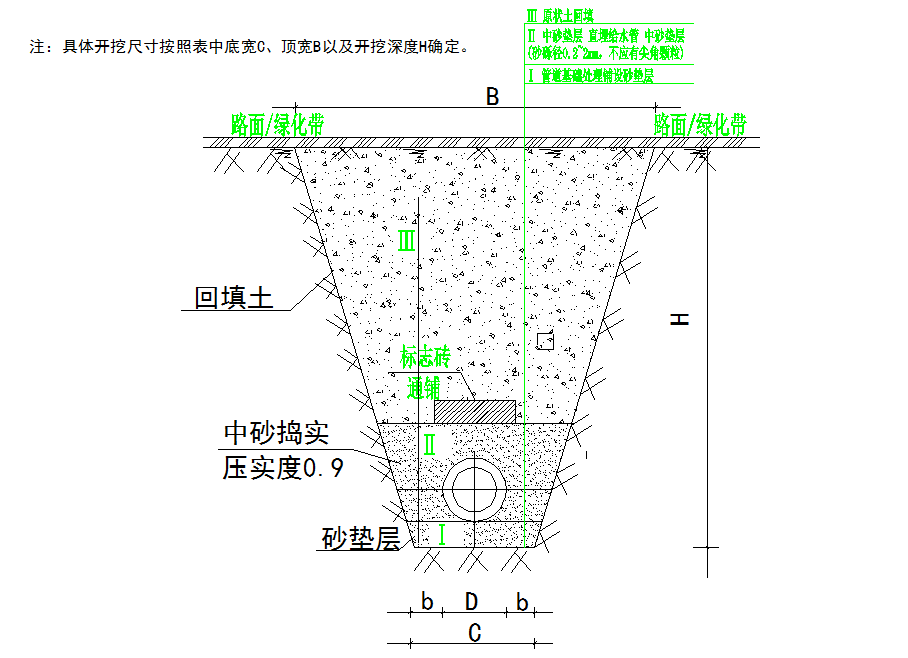 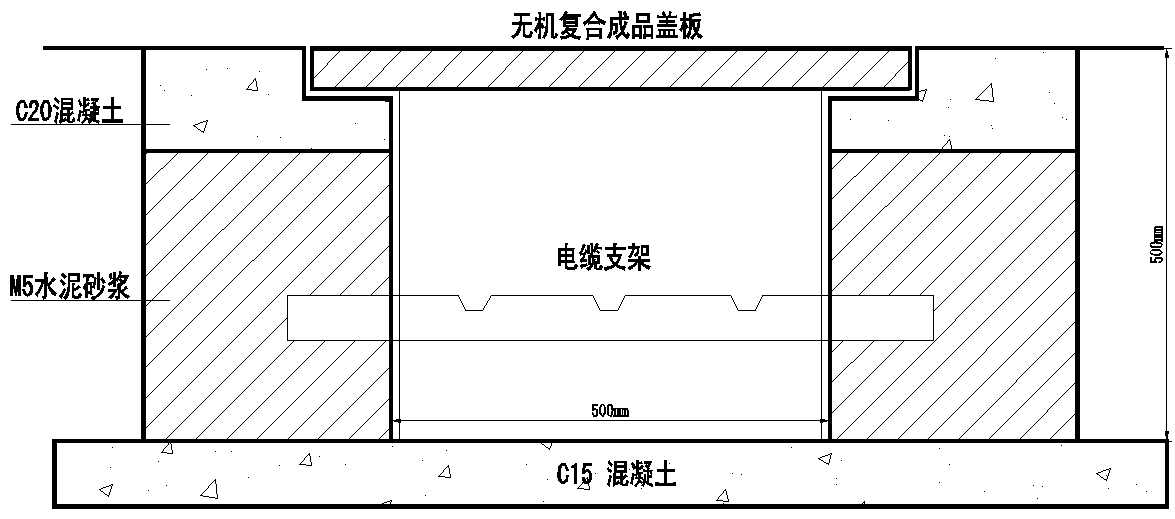 图2.1-2       管沟开挖断面图           图2.1-3   电缆沟横断面示意图2.2 施工组织2.2.1 施工生产区根据沿线筑路材料与构造物的分布、地形、地物情况，结合考虑环境保护要求、施工组织等因素，本项目位于伊宁县公安局以南，新城路以北，文明路以东，703乡道以西，距离伊宁县中心2.25km左右，主体考虑在施工人员租住周边民房的情况下，在项目区共布设1处施工生产区，占地共计0.30hm²，为重复占地，作为施工期间材料堆放场地、钢筋加工车间、人员宿舍等。2.2.2 施工道路本项目位于伊宁县公安局以南，新城路以北，文明路以东，703乡道以西，周边道路系统建设完善，因此对外交通可直接利用现有道路。主体在充分考虑利用周边现有道路情况下建设场内道路，采取用临结合的方式，后期作为道路及硬化区利用。施工期间主要出入口布置于西侧，完工后原施工出入口建设为后期车辆人行出入口。2.2.3 施工用水、用电施工用水：本项目位于伊宁县公安局以南，新城路以北，文明路以东，703乡道以西，项目区北侧紧邻的文明路布设有市政供水给水，本项目供水给水可直接接入至周边市政管网，本项目施工用水直接由市政管网接至项目区，采取永临结合的方式，满足施工用水要求。施工用电：本项目位于伊宁县公安局以南，新城路以北，文明路以东，703乡道以西，项目区的北侧紧邻布设有10KV输电电缆，本项目施工临时用电直接由其接入至项目区内，并设置室外箱变，采取永临结合的方式，满足施工用电要求。2.2.4 建筑材料本工程施工过程中需要的建筑材料主要包括：商品混凝土、钢材、木材、油料等。材料来源如：水泥、钢材、木材等从伊宁县周边建材市场采购；成品商砼混凝土料由伊宁县成品商砼混凝土搅拌厂拉运至项目区；油料、生活用品等从伊宁县采购，运距2.25km。2.2.5 取土（石、砂）场本项目建设所需的混凝土砂砾石拌合料从周边商品料场购买，其水土保持责任由砂砾石料厂承担，不设置专用料场。2.2.6 弃土（石、渣）场本工程建设期间挖方均用于后期回填，多余土方就地摊平平整，无永久弃方。同时后期运行期间生活垃圾统一收集后由环卫部门统一清运，因此本项目未设置弃渣场。2.2.7 施工方法与施工工艺本项目的各工程主要以机械化施工为主，辅以人工施工。其主要项目与水土流失有关的施工如下：（1）建筑物基础开挖回填本项目商业用房以及附属建筑物基础为条形基础，基础埋深较浅，可直接采用小型机械开挖，基坑开挖至设计标高0.10m时，由人工清理至设计标高。开挖土方临时堆置在开挖基坑周边，基坑建设完成后回填利用，多余土石方直接回填周边空地平整。本项目住宅用房均采用条形基础，住宅楼包含地下室结构，因此采取施工机械整体开挖的方式进行，开挖土方临时堆置在基坑开挖周边，待基础浇筑建设完成后，统一回填利用，多余土方用于绿化区、道路及硬化区场地平整。（2）管线开挖回填建设过程中道路、管线统一规划，综合布设。各种工程管线尽量同步建设，避免重复开挖去、敷设，以减少地表扰动，加快施工进度。工程区内管线较多，主要包括给水消防、排水、供电、暖通、燃气等专业的管线。管线开挖的土石方临时对于管沟一侧。管沟开挖一般采用分段施工，上一段建设结束后才开展下一段的施工，减少开挖量。管道埋设均沿道路铺设，管线采用大开挖施工，开挖后及时回填，根据基础情况，开挖宽度按一定的边坡与管径之和开挖，管道沟槽在开挖时，采取分段开挖的方式进行施工，管道沟槽采用机械开挖的形式进行施工，基坑开挖至设计标高0.10m时，由人工清理至设计标高。开挖时沟槽开挖成梯形，具体边坡根据开挖段土质情况确定。开挖土方临时堆置在开挖管沟一侧。排水、雨水管采用管顶平接。给水管与排水管及雨水管相碰时，给水管让排水管及雨水管，小管让大管。在回填期间直接利用管沟开挖土方，开挖土方堆置在管沟另一侧，用于管沟回填，不再外购土石方以及垫层料。管道基础需较为平整，管道回填土要求槽底至管顶以上500mm范围内，土中不得含有机物、冻土以及大于50mm的砖、石等硬块；在抹带接口处、防腐绝缘层，应采用细粒土回填，并符合规范要求规定。（3）道路施工施工前期利用施工机械对场地平整碾压后作为场内临时施工道路使用，在建筑物施工完成后平整压实，达到一定压实度后，采取硬化处理，作为项目区道路及硬化区使用。（4）绿化施工绿地建设一般在工程后期进行，用不同的园林植物群落配置，通过全面整地、扩穴、施肥后先植乔、灌木，形成绿化图案骨架和形态后再铺种草皮。2.3 工程占地项目建设总占地面积2.96hm²，均为永久占地，占地类型为住宅用地。表2.3-1      本项目占地面积及占地类型情况统计表   单位：hm²注：“（）”表示为重复占地。2.4 土石方平衡项目区原始场地为空地，在建设单位取得用地手续前已拆迁完成，建设单位以净地的方式取得。建设占地范围内不涉及腐殖质土表层，且现阶段项目区场地均已扰动，因此本项目不涉及表土剥离。项目区回填无多余土方产生，部分临时堆存于项目区堆土场区，后期可调运至道路及硬化区，作为场地平整，因项目在县城内，主体设计配套灌溉设施，经过现场踏勘，项目区地表砂砾石含量较低，全面整地后可满足植物生长，绿化时无需外购种植土。（1）工程总体土方平衡及流向根据主体资料，本工程总挖方2.18万m³，填方2.18万m³，无借方，无弃方。涉及土方主要为建构筑物基础和管沟开挖回填。土方平衡表见表2.4-1，项目土方平衡图见图2.4-1。（2）建构筑物区本工程9栋住宅楼以及2栋商业楼建构筑物均采用条形基础，其中住宅楼基础埋深为2.70m，商业楼基础埋深1.5m（2#商业楼地下部分基础深埋3.00m）。经计算，建构筑物区挖方量为1.74万m³，回填0.65万m³，开挖土方部分回填利用，多余土方运至用于绿化区、道路及硬化区场地平整。（3）绿化区本项目绿化区设计土石方主要为区域平整，平整厚度为0.54m。经计算，绿化区回填量为0.59万m³，回填土方均来自于建构筑物区基础开挖土方，经过现场踏勘，项目区地表砂砾石含量较低，全面整地后可满足植物生长，绿化时无需外购种植土。（4）道路及硬化区道路及硬化区按照地形设计，根据主体资料，场地平整时，项目区内场地标高按设计标高进行平整。本区开挖土方主要为场地平整，填方主要为按照场地标高回填，道路及硬化区共计回填0.50万m³，回填土方均来自于建构筑物区基础开挖土方。（5）管线工程区本项目管线均布设于建构筑物周边空地，其中本项目给水消防、供暖采取同沟布设，弱电、强电采取同沟布设。经合计，管沟开挖土方共计0.45万m³，管沟回填土方共计0.45万m³，开挖土方均回填利用。（6）施工生产区施工生产区施工前期重复场地平整已计入到绿化区、道路及硬化区平整土方内，不再单独计列。表2.4-1     土石方平衡表     单位：万m³图2.4-1      土石方流向图   单位：万m³2.5 拆迁（移民）安置与专项设施改（迁）建项目区占地范围内无居民点以及生产设施等，本项目建设不存在拆迁安置问题。2.6 施工进度本工程已于2020年4月开始施工，计划于2021年10月完工，总工期19个月。表2.6-1    项目施工进度表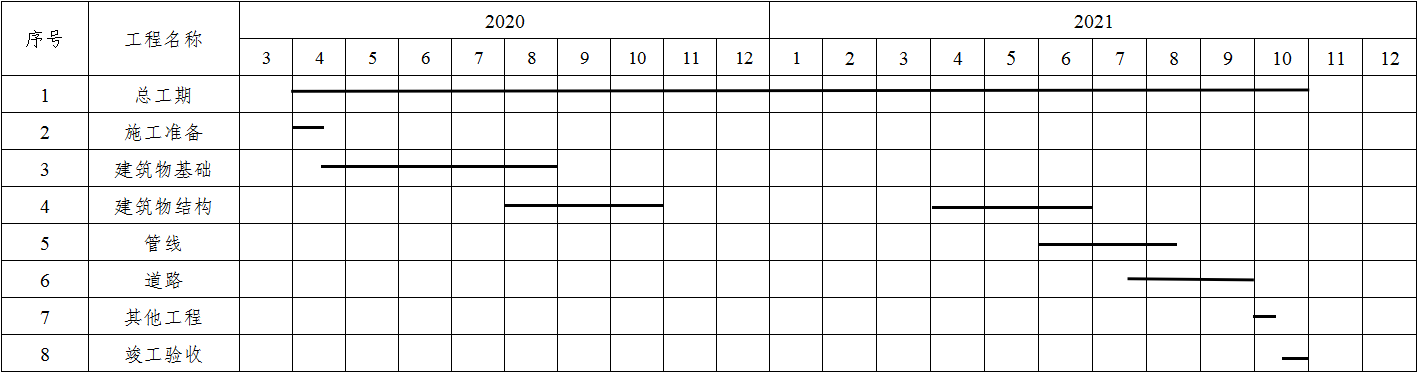 2.7 自然概况2.7.1 地形地貌伊宁县位于新疆维吾尔自治区西部，天山西段，伊犁河谷中部，东经81°13′～82°42′，北纬43°35′～44°29′之间。伊宁县域地貌类型复杂多样，划分为3类，分别为山地，丘陵和平原。丘陵：海拔900～1500m。山前丘陵带是海西褶皱的基底上发育的山前凹陷，并接受了侏罗纪和第三纪地层组成的沉积物，还受到新构造运动的影响。褶皱发育十分明显，在吐尔逊沟两旁有第三纪红色页岩露头，前端受逆掩断层移位的影响，降落到第三阶地，古老的阶地都消割成为长岗状平坦前山丘陵地带，上面覆盖着第四纪黄土，部分长岗顶部平坦为第四纪陆地，覆有亚砂土。丘陵带为境内主要春秋草场。1200~1500m范围为森林、草甸过渡带。项目区位于伊宁县城，地貌属于冲洪积平原区，整体地势平坦开阔，总体南高北低，东高西低，自然地面高程在765.87m～767.30m之间，坡降3°～6°左右。本项目中心地理坐标为东经81°49′93.13″、北纬43°96′76.00″。2.7.2 地质（1）地形地貌伊宁县域地貌类型复杂多样，划分为3类，分别为山地，丘陵和平原。1）山地：科古尔琴山横卧县境北部，为博罗科努腹背斜的北西构造带断裂移位所形成，山体呈北西~东南走向，海拔1500~3500m，高山带显小，中低山面积较大，由古生代浅海滨海沉积物质和中生代陆相沉积物组成。境内东部的阿布热勒山地，受巩乃斯复向斜的纬向构造所控制，属于巩乃斯复向斜隆起部分，呈东西走向，向东延伸到新源，海拔2000m以下，属古生代和中生代的褶皱断裂构成，是境内的天然牧场。高山植被多为杂草类、珠牙蓼、高山报春、雪莲等，高山草甸多为五花草甸，以丛生禾草为主，杂类有高大过人的乌头、大蓟、飞燕草等；中山和亚高山带约有0.67万hm2雪岭云杉。2）丘陵：海拔900～1500m。山前丘陵带是海西褶皱的基底上发育的山前凹陷，并接受了侏罗纪和第三纪地层组成的沉积物，还受到新构造运动的影响。褶皱发育十分明显，在吐尔逊沟两旁有第三纪红色页岩露头，前端受逆掩断层移位的影响，降落到第三阶地，古老的阶地都消割成为长岗状平坦前山丘陵地带，上面覆盖着第四纪黄土，部分长岗顶部平坦为第四纪陆地，覆有亚砂土。丘陵带为境内主要春秋草场。1200~1500m范围为森林、草甸过渡带。3）平原：可分为科古尔琴山的山前冲积—洪积倾斜平原与它正相交的伊犁河冲积平原两部分。山前洪积—冲积倾斜平原从长岗前缘往南，宽约8~10km，在新构造运动的影响下，山地大幅度地抬高，河流下切，受风蚀及流水的冲刷搬运使山地碎屑物质堆积在平原上，随着地形坡度的减缓，河流搬运能力的减弱，物质组成也从北到南，由粗变细。（2）地层岩性伊犁盆地两侧山区主要分布有古生界奥陶系、志留系、石炭系、二叠系地层，山前丘陵区分布有中生界三叠系、侏罗系和新生界第三系、第四系地层。盆地内分布第四系地层。现分述如下：（1）奥陶系：分布于北侧的科古琴山，为灰色、灰绿色石英一绢云母片岩、夹灰色砂岩、灰岩及少量砾岩，厚度可达3000m。（2）志留系：分布于北侧的科古琴山，阿吾拉勒山和南侧的乌孙山，为一套浅海相滨海相沉积，并夹有火山喷发物的粉砂岩，碳质泥质页岩，总厚度大于1000m，与上奥陶系呈不整合接触。（3）泥盆系：盆地两侧山区均有出露，岩性主要为灰岩，砂砾岩及火山碎屑岩， 厚度约600m，与志留系呈不整合接触。（4）石炭系：南北山区均有出露，岩性为灰岩、砂岩、砾岩，厚度约300m，与泥盆系呈不整合接触。（5）二叠系：南北山区均有出露，岩性为火山碎屑岩，凝灰砂岩，砾岩及少量灰岩，厚度约1300～3400m，与石炭系呈不整合接触。（6）三叠系：分布在南北山前丘陵区，岩性为砂岩、砾岩，厚度约203～445m。（7）侏罗系：在南北山前丘陵的沟谷中出露，岩性为砂岩、砾岩，含厚度不同的煤层。厚度约1300m。（8）第三系：分布在山前丘陵顶部及盆地边缘，岩性为红综色砂岩、砾岩、泥岩，厚度约350m，与侏罗系地层呈不整合接触。（9）第四系：①中更新统：主要分布在盆地南部山前丘陵区，岩性为冰水沉积的灰褐色砂砾石。上更新统分布在山前丘陵顶部为淡黄色黄土，厚度约30～50m。②上更新统--全新统，主要分布在盆地内伊犁河干、支流两侧Ⅱ、Ⅲ级阶地及其以上的冲洪积扇区，岩性：上覆1～10m厚的黄土，下伏砂卵砾石层，厚度约40～50m。③全新统主要分布在河流的河床、河漫滩及Ⅰ级阶地上。岩性：上部为0.8～5.8m厚的低液限粉土；下部有砂砾石和砂卵砾石，厚度大于15m。2.7.3 气候、气象本项目位于伊宁县城，因此可参照伊宁县气象监测数据。伊宁县属北温带大陆性半干旱气候，气候温和，空气湿润，夏季较热，冬少严寒。多年平均气温10.4℃，最低气温出现在2月，月平均气温－8.2℃，最高气温出现在7月，月平均气温24.6℃，极端最高气温39.7℃，极端最低气温－34.3℃。大于10℃积温在3150℃～3500℃之间。无霜期多年平均为163天，最长187天，最短135天。年平均降水量309mm，分布不均，3～8月份占全年降水量的63％，秋季（9月～11月）占11%；冬季（12月～2月）占26%。最大月降水量40.9mm，出现在3月，最小月降水量3.6mm，出现在10月。连续最大四个月降水量（3月～6月）为154.8mm，占年降水量的50.1%。项目区多年平均水面蒸发量为942.2mm。水面蒸发量的年内分配比较均匀，连续最大四个月（5月～8月）水面蒸发量占全年蒸发量的59.6%。最大月水面蒸发量出现在7月，占全年水面蒸发量的16.4%，最小月水面蒸发量出现在1月，占全年水面蒸发量的1.2%。水面蒸发量的季节性变化比较明显，春季水面蒸发量占全年水面蒸发量的28.4%，夏季占46.7%，秋季占20.7%，冬季占4.2%。项目区年均风速2m/s，春季偏大，有时可达3.5m/s，冬季最小，夏季容易出现瞬间大于或等于9级以上的大风。大于或等于8级以上的大风全年平均出现12次，风向以西北风为主，其次有偏东风。项目区最大冻土深度1.20m，平均冻土深度0.95m。气象要素指标详见下表2.7-2。表2.7-1   项目区主要气象要素特征值2.7.4 水文2.7.4.1 地表水项目区地表水主要为喀什河、克其克布拉克沟、琼布拉克沟、穷克孜勒布拉克沟。喀什河是伊犁河的第二大支流，发源于依连哈比尔尕山西侧，从东向西穿行于婆罗科努山与阿吾拉勒山之间，形成喀什河谷地，最后至托海村向南穿阿吾拉勒山直指雅马渡汇入伊犁河。从河源阿腊散到雅马渡全长316km。流域面积10225km2，流域内高程5500～800m，河床平均坡降6.8%。据托海水文站多年平均年径流量为38.11×108m3，径流的Cv值为0.17，汛期一般为5～8月，汛期水量占年水量的67%，多年平均最大月径流量一般出现在 7月，最小月径流量一般出现在2月。项目区南侧孢孜渠从喀什河引水。项目区北侧克其克布拉克沟流量为0.05m³/s，琼布拉克沟流量为0.63m³/s。2.7.4.2 地下水伊宁县地下水补给主要是喀什河侧向入渗补给、北山沟水系入渗补给、灌区灌溉入渗补给及区域降水入渗补给，其中以喀什河侧向入渗补给为主，喀什河托海水文站多年平均径流量38.11×108m3，1995～1998年伊宁县境从喀什河平均年引水12.5385×108m3/a，河道剩余水量约25.5715×108m3/a，河床岩性多为漂石、沙卵砾石，透水性很好，喀什河流经伊宁县的50km河道上，河水大量入渗补给地下水。伊宁县北山沟诸小河多年平均径流量总计为3.7343×108m3（其中不包括汇入喀什河的博尔博松河和苏布台沟的年径流量），大部分用于农田灌溉，剩余水量一部分流入伊犁河，另一部分水量入渗补给地下水。喀什河流域区东部，拜石墩农场一带，受阿吾拉勒山的影响，底层构造复杂，在160m深度内可见二十余层岩层，含水层为砂砾石、含土砂砾石，底层颗粒细小，透水性小。地下水埋深大于150m，单位涌水量0.5L/s·m，渗透系数1.26m/d。综上所述，项目区周边地下水埋深较深，本项目基础埋深2.7m，因此本项目建设不受地下水影响。2.7.5 土壤及植被伊宁县区域拥有山地、丘陵、平原、河滩等不同地形地貌特征。区域内土壤随地形垂直分布明显而完整，由北向南，随着海拔高程降低依次为：高山草甸土、亚高山草甸土、灰褐色森林土、山地黑钙土、山地栗钙土、灰钙土、潮土、盐土、新积土、风沙土、沼泽土等。项目区土壤类型以灰钙土为主，其成土母质为黄土状物质和河流冲积物，土层深厚，结构松散，孔隙率大，通气性好，土壤较肥沃。项目区地下水埋深大于30m，土壤含盐量低，土壤非常适合于植物生长。项目区为冲洪积平原区，土壤类型以灰钙土为主。植被类型为荒漠植被，主要植被以蒿属-禾本科植被为主，有灰灰菜、野麻、蒲公英、马兰、芨芨草等，植被覆盖度20%左右。经过现场踏勘，项目区地表砂砾石含量较低，全面整地后可满足植物生长，绿化时无需外购种植土。2.7.6 其他项目区不涉及饮用水源保护区、水功能一级区的保护区和保留区、自然保护区、世界文化和自然遗产地、风景名胜区、地质公园、森林公园、重要湿地等。3 项目水土保持评价3.1 主体工程选址（线）水土保持评价本工程已开工建设，属于未批先建项目，属于新建项目，目前部分建筑物结构已完成，部分建筑物正在进行开挖基础工作，属于补报项目，按《中华人民共和国水土保持法》相关规定，《生产建设项目水土保持技术标准》（GB50433-2018）3.2.1及4.3.12节规定及水利部《关于严格开发建设项目水土保持方案审查审批工作的通知》（水保[2007]184号）中有关限制性条件，逐条分析复核，见表3.1-1，3.1-2，3.1-3。表3.1-1    《中华人民共和国水土保持法》相符性分析表表3.1-2   水保【2007】184号文相符性分析表表3.1-3   生产及建设项目水土保持技术标准(GB50433-2018)的水土保持约束性分析根据以上分析，按照主体建设方案，通过对项目区水土流失与水土保持调查，对照《中华人民共和国水土保持法》、《生产建设项目水土保持技术标准》（GB50433-2018）和水保[2007]184号文对主体工程的约束性规定，项目区未涉及饮用水源保护区、自然保护区、世界文化和自然遗产地、风景名胜区、地质公园、森林公园、重要湿地，主体工程选址不涉及泥石流易发区、崩塌滑坡危险区以及易引发严重水土流失和生态恶化的地区；不占用全国水土保持网络中的水土保持监测点、重点试验区，不占用国家确定的水土保持长期定位观测站；不在重要江河、湖泊以及跨省（自治区、直辖市）的湖泊的水功能一级区的保护区和保留区，以及水功能二级区的饮用水源区；不涉及饮用水源保护区、自然保护区等环境敏感区。综上所述，对照《中华人民共和国水土保持法》、《关于严格开发建设项目水土保持方案审查审批工作的通知》水保[2007]184号文及《生产建设项目水土保持技术标准》对主体工程的制约性分析认为，该项目符合水土保持的要求，不存在水土保持制约因素，项目建设具有可行性。3.2 建设方案与布局水土保持评价3.2.1 建设方案评价项目区整体较为平整，主体设计项目区施工期间达到平整要求后建设各建构筑物及道路等，不存在高填深挖情况，且利用场地内土方顺坡平整场地，有利于减少土石方的动迁，最大程度利用挖方，无永久弃方。主体设计在周边空地实施绿化，美化场区环境，改善区域环境。同时本项目位于平原区，在城区范围内，不涉及洪水汇水影响。项目用地按功能区划分为建构筑物区和绿化区，各功能区均用环形道路分隔开，并根据需要和要求设有通道，便于行人和车辆出入。主体整体布局较为紧凑，最大程度利用减少周边现有设施，减少扰动地表面积，有利于水土保持。综上所述，项目区整体布局紧凑，各建构筑物布置合理，项目区内部空地均得到有效利用，主体工程符合《生产建设项目水土保持技术标准》(GB-50433-2018)中规定的工程选址、建设方案及布局要求。3.2.2 工程占地评价（1）在施工过程中，项目区永久征地范围内道路采取永临结合的布置方式，施工期间分区域集中布设，能够有效减少施工扰动面积；项目区建设土石方均回填利用，无借方无弃方，建设后期采取场地平整，减少了项目建设周边的影响。工程设计遵循施工方便，工程布置选择便捷，力求减少扰动面积。（2）工程建设占用的住宅用地植被覆盖率较低，周边土地贫瘠，土壤条件较差，生产力水平低，不会对当地居民的生产生活造成明显影响，也不会对当地的生态环境和自然植被造成明显破坏。因此占地符合中华人民共和国国家标准《生产建设项目水土保持技术标准》(GB 50433-2018)的相关规定，不占用基本农田、园地等生产力较高的土地，有利于保护水土资源，符合水土保持要求。（3）项目建设总占地面积2.96hm²，均为永久占地。永久占地为建构筑物、绿化以及道路硬化占地，管线工程区和施工生产区为重复占地。总体上，工程施工区在保证工程正常施工用地的前提下，尽量利用现有设施建设场内道路，避免了新增临时占用土地数量，减少了扰动原地貌，可在一定程度上减少水土流失。同时管线施工期间最大程度的利用周边现有设施，减少施工扰动范围，将施工占地控制在红线范围内，有利于水土保持。因此，主体工程在占地性质上是基本合理的。综上所述，主体工程在占地类型、面积和占地性质等方面对水土保持未形成制约性因素，符合水土保持要求。3.2.3 土石方平衡评价根据主体资料，本工程总挖方2.18万m³，填方2.18万m³，无借方，无弃方。涉及土方主要为建构筑物基础和管沟开挖回填。建构筑物基础开挖土方临时堆置在开挖基础周边，后期回填利用。管沟开挖土方临时堆置在管沟开挖一侧，后期管线铺设完成后回填利用。同时为减少工程建设产生的土石方，主体最优布设相应的各类管线，部分管线采取同沟布设，最大程度减少工程重复扰动以及减少土石方开挖量。综上所述，本项目土石方来源及去向明确，土石方利用和调配合理、有序；土石方组成符合要求，运距合理。工程开挖土方全部得到了合理处置，满足水土保持的要求。3.2.4 取土（石、砂）场设置评价本项目建设所需的混凝土砂砾石拌合料从当地商品料场购买，其水土保持责任由砂砾石料厂承担，不设置专用料场。3.2.5 弃渣（石、渣、灰、矸石、尾矿）场设置评价本工程建设期间挖方均用于后期回填，无永久弃方，因此无永久弃渣场。3.2.6 施工方法与工艺评价（1）建构筑物施工工艺根据勘查，建构筑物施工以机械为主，配合少量人工。建筑物基础采用机械开挖，速度较快，可减少扰动时间。地下工程边坡开挖较浅，边坡稳定，施工方法合理。（2）绿化区绿地建设一般在工程后期进行，用不同的园林植物群落配置，通过全面整地、扩穴、施肥后先植乔、灌木，形成绿化图案骨架和形态后再铺种草皮。（3）道路及硬化区施工工艺路基施工为常规施工，以机械施工为主，并以人工辅助。施工中，运输车辆运土，推土机摊铺，振动碾分层碾压，工艺合理，施工便捷，步骤紧凑，速度较快，堆填、平整、碾压步骤合理、连贯，减少土壤流失。施工期间道路硬化前在风季容易造成水土流失，故应注意防尘。（4）管线工程区施工工艺管沟施工现场按照设计图纸放线并开挖基坑、基槽，以机械开挖为主，同时辅以人工开挖，载重汽车运送施工材料。综上所述，各区均为常规施工，施工机械化程度高，施工速度快，施工布置合理，施工时序有利于项目水土流失的防治，能够进一步减少施工过程中的水土流失，使项目施工组织符合水土保持要求。3.2.7 主体工程设计中具有水土保持功能工程的评价为保证本项目施工的安全，主体工程设计了各种具有水土保持功能的措施：建构筑物区的彩钢板围栏，绿化区的土地平整、景观绿化和配套微喷灌溉设施，道路及硬化区的土地平整，管线工程区的土地平整以及施工生产区的土地平整，对工程建设施工期间及后期能够形成了一定的防护系统。现对主体工程设计的具有水土保持功能的措施进行分析评价。3.2.7.1 建构筑物区根据主体资料，建构筑物区施工期建构对占地边界周围布置彩钢板围栏。彩钢板围栏（主体已列已实施）：施工期间，在项目建构筑物区占地边界周围布置彩钢板围栏，长度共800m，彩钢板围栏，能够有效减少水土流失，具有水土保持功能。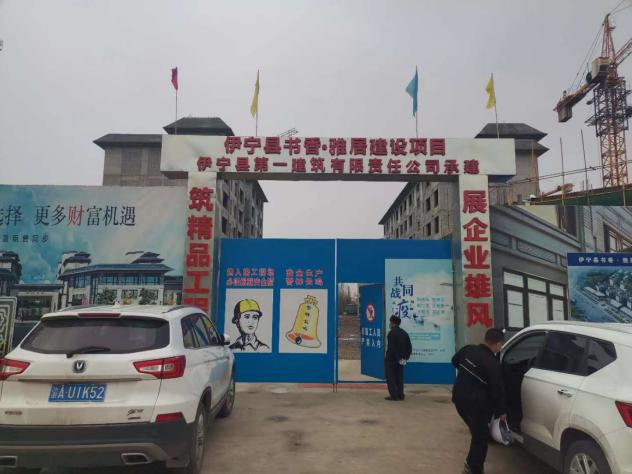 图3.2.7-1  彩钢板围挡图分析评价：目前建构筑物区住宅楼结构已完成，商业楼基础正在开挖作业，根据现场踏勘情况，基坑开挖堆土未采取苫盖，不能够满足防治目标要求，因此本方案新增防尘网苫盖。3.2.7.2 绿化区根据主体资料，绿化区主体设计后期对其采取土地平整、景观绿化，采取栽植乔灌木、种植草坪，同时设置相应的配套灌溉设施。（1）土地平整（主体已列未实施）：项目建设完成后，主体对绿化区周边区域采取土地平整，清理建筑垃圾及堆置的建筑材料，平整面积共1.20hm²，土地平整具有水土保持功能，能够有效减少水土流失，具有水土保持功能。（2）景观绿化及配套灌溉设施（主体已列未实施）：主体设计在建构筑物周边及道路沿线设置景观绿化，采取栽植乔灌木、种植草坪绿化，绿化面积共计1.20hm²，并设置配套微喷灌溉设施，灌溉面积1.20hm²。主体工程设计的景观绿化措施不仅可以起到美化环境、减轻并防治污染、净化和改善大气的环境质量等作用，还可以改善地温和气温，改善小气候。植物体通过根系对土壤的固着作用，以及植物枝叶和地被植物的有关作用能达到涵养水源的目的，并能阻止或减少地表径流，降低和防止雨水冲刷地表，避免水土流失，具有水土保持功能。分析评价：目前绿化未实施，根据现场踏勘及施工工艺分析，主体未采取换填种植土，表层土腐殖质含量低，无法保证采取植物措施后的成活率，因此本方案新增全面整地措施，经过现场踏勘，项目区地表砂砾石含量较低，全面整地后可满足植物生长，绿化时无需外购种植土。3.2.7.3 道路及硬化区根据主体资料及现场踏勘，道路及硬化区施工后期对界外扰动区域采取土地平整、区域内道路地面硬化。（1）土地平整（主体已列未实施）：道路基础建设回填后，主体对道路及硬化区界外扰动区域实施土地平整，清理建筑垃圾及堆置的建筑材料，平整面积共1.02hm²，土地平整具有水土保持功能，能够有效减少水土流失，具有水土保持功能。（2）地面硬化（主体已列未实施）：主体设计在施工结束后对道路及硬化区永久占地占地范围内均采取混凝土硬化，地面硬化可有效防止水土流失，具有水土保持功能。分析评价：目前道路及硬化区仍作为施工临时道路，在施工车辆碾压后仍未采取平整及硬化处理，根据现场踏勘及分析主体资料，主体未考虑施工期间车辆碾压造成的扬尘等，因此本方案新增洒水措施。3.2.7.4 管线工程区根据主体资料及现场踏勘情况，主体对管线工程区扰动区域设计采取平整措施。（1）土地平整（主体已列未实施）：管线铺设完成后，主体对管线工程区扰动区域实施土地平整，清理建筑垃圾及堆置的建筑材料，平整面积共0.50hm²，土地平整具有水土保持功能，能够有效减少水土流失，具有水土保持功能。分析评价：目前管线工程区未施工，根据现场踏勘及分析主体资料，主体未考虑施工期间开挖堆土防护，因此本方案新增防尘网苫盖措施。3.2.7.5 施工生产区根据主体资料及现场踏勘情况，主体对施工生产区扰动区域设计采取平整措施。（1）土地平整（主体已列未实施）：项目建设完成后，主体对施工生产区扰动区域实施土地平整，清理建筑垃圾及堆置的建筑材料，平整面积共0.30hm²，土地平整具有水土保持功能，能够有效减少水土流失，具有水土保持功能。分析评价：目前施工生产区正在建设中，考虑主体未考虑限制施工扰动边界措施，因此本方案新增彩钢板围栏措施。3.3 主体工程设计中水土保持措施界定3.3.1 界定原则主体工程设计中，界定水土保持工程措施的原则主要有以下几点：（1）以防治水土流失为主要目标的防护工程，应界定为水土保持工程。以主体工程设计功能为主、同时兼有水土保持功能的工程，不纳入水土流失防治措施体系，仅对其进行水土保持分析与评价；当不能满足水土保持要求时，可要求主体设计修改完善、也可提出补充措施（纳入水土流失防治措施体系）。（2）对建设过程中的临时征地、临时占地，因施工结束后需归还当地群众或政府，水土流失防治责任将发生转移，须通过水土保持验收予以确认，各项防护措施均应界定为水土保持工程，纳入水土流失防治措施体系。（3）对永久占地区内主体设计功能和水土保持功能难以直观区分的防护措施，可按破坏性试验的原则进行排除：假定没有这项防护措施，主体设计功能仍旧可以发挥作用，但会产生较大的水土流失，该项防护措施应界定为水土保持工程，纳入水土流失防治措施体系。3.3.2 具有水土保持功能但不纳入水土保持投资的措施评价（1）地面硬化项目建设完工后，对道路路面进行了硬化处理，在项目运行期不再产生水土流失，对治理水土流失有积极的效果。但硬化主要为主体工程建设的一部分，主要为主体工程服务，因此，地面硬化不纳入水土保持措施。3.3.3具有水土保持功能并纳入水土保持投资的措施评价根据主体工程资料，主体工程设计了相关水土保持措施。通过从水土保持角度及预防和保护项目区生态环境、全面治理因项目建设引起的水土流失的角度看，主体工程设计的具有水土保持功能的措施有效的减轻了工程施工过程中的水土流失，能够有效防护项目区建设期的水土流失，但根据现场踏勘情况，主体设计了部分措施，但未考虑完全，尤其是道路及硬化区车辆碾压造成的扬尘、管线工程区的临时堆土防护等，因此本方案新增部分措施，与主体工程设计的各项措施形成较完善的防治措施体系，有效治理工程建设产生的水土流失。主体工程已列及已实施的水土保持措施及投资，见表3.3-1；方案补充新增措施见表3.3-2。表3.3-1    主体工程已列及已实施的具有水土保持功能的水土保持措施投资汇总表表3.3-2   主体已列及已实施的水土保持措施与方案补充新增措施4 水土流失分析与预测4.1 水土流失现状4.1.1 区域水土流失现状根据全疆2018年水土流失动态监测成果确定，工程所在的伊犁州伊宁县轻度以上风力侵蚀和水力侵蚀总面积2015.30km²，占全县土地总面积的45.95%。其中水力侵蚀面积为1128.54km²，占土壤侵蚀总面积的56.00%；风力侵蚀面积为886.76km²，占土壤侵蚀总面积的44.00%。动态变化数据显示，伊宁县2018年水土流失面积比2011年减少了517.42km²。表4.1-1    2018年伊宁县土壤侵蚀分类分级面积表   单位：km²4.1.2 水土流失类型及强度从项目区的环境概况、水土流失现状调查及引起土壤侵蚀的外营力和侵蚀形式分析，工程区土壤侵蚀主要类型为轻度风力侵蚀微度水力侵蚀，以风力侵蚀为主。（1）风力侵蚀根据工程区的实际情况，发生风蚀具备两个条件，一是具备大于起沙风速的风力。二是地表裸露、干燥或地表植被覆盖度低，并提供沙源。项目区位于伊宁县城，该区年平均风速2m/s，具备风蚀发生的风力条件。项目区属典型的冲洪积平原区地貌，土壤为灰钙土，易受风蚀，植被为荒漠植被，植被覆盖率为20%左右，地表结皮明显，如不存在人为扰动，其抗侵蚀的能力较强。根据现场调查情况，同时结合全疆2018年动态监测成果，综合确定项目区在地表未扰动情况下风力侵蚀强度为轻度。（2）水力侵蚀项目区为典型的荒漠大陆性气候特征，多年平均降雨量309mm，地表植被盖度约20%，根据现场调查情况，周边无地表水，同时结合全疆2018年动态监测成果，综合确定项目区在地表未扰动情况下水力侵蚀强度为微度。项目区土壤侵蚀强度分类分级见表4.1-1。表4.1-1     项目区土壤侵蚀强度分类分级表4.1.3 项目区土壤侵蚀模数及容许土壤流失量根据工程区踏勘、测量及综合分析，确定本工程区的气象、地表组成、植被覆盖度等自然环境状况，结合全疆2018年动态监测成果，确定项目区在原地表稳定层未破坏的条件下，原生地表土壤侵蚀强度属于轻度风蚀、微度水蚀；根据《土壤侵蚀分类分级标准》（SL190-2007），最终确定项目区的原生地貌土壤侵蚀模数为1000/km²・a。同时根据项目区所属的水土流失类型、项目区的实际情况，确定工程区土壤容许流失量为1000t/（km²·a）。4.1.4 项目区水土流失情况调查通过现场踏勘，已于2020年4月开工建设，现阶段9栋住宅楼结构均已完成，开挖堆土已部分回填，多余土方临时堆置在每栋楼周边空地，2栋商业楼基础开挖已部分回填，开挖堆土临时堆置在每栋楼周边空地，项目区建构筑物临时堆土未采取苫盖，易产生水土流失，同时区域内施工道路连接出入口的主路采取永临结合建设，铺设砂砾石，但其余道路车辆碾压，地表疏松，未采取洒水措施，易产生水土流失。4.2 水土流失影响因素分析4.2.1 侵蚀因素与特点工程建设中，造成土壤侵蚀加速发展的因素包括自然因素和人为因素，人为因素是主导因素。影响该区域水土流失的自然因素主要有气候、地质、地形、地貌、土壤和植被等；人为因素有场地平整、管沟开挖等施工活动，以上施工活动改变了外营力与土体抵抗力之间形成的自然相对平衡，潜在的自然因素在人为因素的诱发下加速土壤侵蚀，形成新的水土流失。（1）自然因素项目区多年平均降水量309mm，降雨多集中在6～7月份，大多为季节性降雨，形成轻微水力侵蚀。项目区年平均风速2m/s，风季为每年的4月-9月，风向多为西北风。项目区属典型的冲洪积平原区地貌，土壤主要为灰钙土。项目区土壤粘结力差，抗侵蚀力弱，极易分散，在降雨时极易被水流冲蚀，在大风时极易形成扬尘，由于项目区特殊的土壤情况，土壤侵蚀极易发生。项目区植被盖度为20％左右，植被覆盖度较低，区域地表结皮明显，在人为不扰动去情况下不易发生大面积、较严重的侵蚀。（2）人为因素在没有人为干扰的情况下，一个地区的抗侵蚀力基本不变。在项目建设过程中，由于地形地貌、地表植被等遭受人为破坏和干扰，土壤结构变得松散，植被覆盖度降低，区域抗侵蚀力减弱，因而加剧了土壤侵蚀。根据工程的建设特点，施工建设活动主要从以下几方面形成新增水土流失：1）使原生植被受到扰动和破坏由于项目的建设，扩大了人类活动范围，增大了对地表土壤和植被的扰动强度。原生植被在以下几方面遭到破坏：项目区平整、开挖、填筑等形成较大范围的裸露面；建筑物、道路的回填开挖等占压地面、损坏植被；施工机械的碾压和人员践踏等生产与生活活动破坏植被，并可能使周边区域的植被也受到影响。2）使土壤表层松散性加大土壤是侵蚀过程中被侵蚀的对象。比如建构筑物区基础开挖回填期间占地范围内临时堆置的松散土方，开挖土方堆置易产生风蚀。由于项目的建设，大量的松散土方发生运移和重新堆积，植被破坏，使土壤水分大量散失，土体的机械组成混杂不一，丧失了原地表土壤的抗蚀力。在当地大风及强降雨的作用下，裸露带极易形成较强的水土流失。3）人为改变了原地貌形态项目建设中，土方开挖、填筑处形成了有较大坡度的人工地貌，改变了相对平坦的原地貌，使表土变得疏松、裸露，如果无适当的保护措施，当发生短历时、强降雨时，易在人工开挖、回填扰动的裸露地表形成水力侵蚀。表4.2-1      水土流失影响因素分析表4.2.2 扰动原地貌、损坏土地及植被情况调查工程扰动、占压地表面积包括项目建设区内工程开挖、回填、占压等活动地表的实际面积，不包括工程征地范围内未扰动地表面积。根据主体工程设计资料，结合实地调查，本工程建设扰动地表区域主要包括建构筑物区、绿化区、道路及硬化区、管线工程区及施工生产区，工程建设占地总面积2.96hm²，因此本项目扰动原地貌、损坏土地面积为2.96hm²。项目建设扰动原地表调查情况统计见表4.2-2。表4.2-2      扰动地表面积情况调查表   单位：hm²4.2.3 废弃土（石、渣、灰、矸石、尾矿）量根据主体资料，本工程总挖方2.18万m³，填方2.18万m³，无借方，无弃方。涉及土方主要为建构筑物基础和管沟开挖回填。建构筑物基础开挖土方临时堆置在开挖基础周边，后期回填利用。管沟开挖土方临时堆置在开挖管沟一侧，管线铺设完成后回填利用。4.3 土壤流失量预测水土流失预测的基础是按照本项目正常设计功能，在无水土保持措施条件下可能产生的水土流失量和水土流失危害，水土流失量的计算基础应扣除原地表侵蚀量。4.3.1 预测单元水土流失预测的目的是为了确定行之有效的水土保持措施总体布局，预测项目建设及运营带来的水土流失总量及分布，综合分析建设过程可能造成的水土流失危害，明确重点防治区。根据项目区地形地貌、建设单元施工特点，将建设区划分为一个一级防治分区：冲洪积平原区。同时根据各一级分区工程建设特点共划分为5个二级防治分区，其中管线工程区和施工生产区占地中的重复占地，水土流失预测时重复占地面积均纳入绿化区和道路及硬化区内，不再重复计列。按照划分单元进行水土流失预测。根据每个预测单元在工程施工准备期、施工期、自然恢复期土壤侵蚀模数的变化情况，分别预测施工期（包括施工准备期）和自然恢复期的土壤侵蚀总量。水土流失预测单元划分见表4.3-1。表4.3-1    工程水土流失预测单元划分表注：本项目管线工程区和施工生产区占地中的重复占地，水土流失预测时重复占地面积均纳入道路及硬化区内，不再重复计列。4.3.2 预测时段本工程属于建设类项目，根据《生产建设项目水土保持技术标准》（GB 50433-2018），水土流失预测时段按施工期（包括施工准备期）、自然恢复期两个时段进行。（1）施工期（包括施工准备期）考虑到本项目工期短，因此施工准备期不单独预测，在施工期间，工程建设相对比较集中，建筑物基础、管沟开挖回填等土石方挖填活动，绿化区、道路及硬化区车辆来回碾压，机械平整、压实等破坏了项目区原有地貌和植被，扰动了土体结构，致使土体抗蚀能力降低，水土流失加剧。本工程施工期为2020年4月～2021年10月。由于本项目各防治区的施工时间不一，其发生水土流失的特点也不尽相同，因此根据各预测单元施工可能产生水土流失的时间，考虑最不利因素确定各预测单元的预测时段，超过雨季风季（项目区每年雨季风季为4月-9月）长度的按一年计算，不超过的按占4月-9月长度的比例加上未在4月-9月施工的时段占一年12个月的比例之和进行计算。（2）自然恢复期自然恢复期是指各单元施工结束后未采取水土保持措施条件下，松散裸露面逐步趋于稳定、植被自然恢复或在干旱、沙漠地区形成地表结皮，土壤侵蚀强度减弱并接近原背景值所需的时间。根据项目区自然环境条件，确定本工程各预测单元的自然恢复期水土流失预测时段为3-5年，考虑到项目区属典型的冲洪积平原区，项目区土壤条件差，因此本项目自然恢复期考虑为5年。各单元单项工程完工后，进入自然恢复期。本工程水土流失预测的时段具体见表4.3-2。表4.3-2    工程水土流失预测时段表    单位：年注：本项目管线工程区和施工生产区占地中的重复占地，水土流失预测时重复占地面积均纳入道路及硬化区内，不再重复计列。4.3.3 土壤侵蚀模数4.3.3.1 扰动前（原地貌）土壤侵蚀模数根据工程区踏勘、测量及综合分析，确定本工程区的气象、地表组成、植被覆盖度等自然环境状况，结合全疆2018年动态监测成果，确定项目区在原地表稳定层未破坏的条件下，原生地表土壤侵蚀强度属于轻度风蚀、微度水蚀；根据《土壤侵蚀分类分级标准》（SL190-2007），最终确定项目区的原生地貌土壤侵蚀模数为1000/km²・a。同时根据项目区所属的水土流失类型、项目区的实际情况，确定工程区土壤容许流失量1000t/（km²·a）。4.3.3.2 施工扰动后土壤侵蚀模数工程建设过程中水土流失受气象、水文、土壤和原有地形地貌、植被影响因素外，还受施工组织、施工工艺及进度等因素影响。按照《生产建设项目水土保持技术标准》（GB50433-2018）要求，根据本项目性质及所在区域，本方案根据收集资料的完整性及水土流失成因相似性的原则，将选择选择“新疆金龙水泥有限公司技改二期4000t/d熟料新型干法水泥生产线”作为本项目的类比工程，该工程位于新疆伊犁察布查尔锡伯自治县237省道（伊昭公路）32公里东侧300m处。离本项目区直线距离33.47km左右。该工程已竣工有比较全面的水土保持监测资料，并且该工程与本项目在气候、土壤、地形地貌、施工工艺、土壤侵蚀类型、侵蚀强度、水土保持状况等方面的情况较相似，其很多水土流失防治经验值得本项目借鉴，可作为本项目的类比工程，详情见表4.3-3。表4.3-3      类比工程土壤侵蚀因素对比表类比工程通过现场调查观测的监测方法，积累比较全面的水土流失现状调查资料。根据对类比工程的水土保持监测数据进行比较分析，在现场调查的时候对原地貌主要侵蚀类型进行实验测定，并咨询当地水土保持专家后修正确定侵蚀模数（按不利情况考虑，扰动后模数的取值大多在实测值的基础上进行了适当修正）。根据类比工程“新疆金龙水泥有限公司技改二期 4000t/d 熟料新型干法水泥生产线”的监测数据确定类比项目扰动后土壤侵蚀模数为5000t/（km².a），最终确定本项目扰动后扰动后土壤侵蚀模数为5000t/（km².a）。4.3.3.3 自然恢复期侵蚀模数的确定自然恢复期内项目建设区由于地表所受人为扰动减少，侵蚀模数在自然恢复期内随着地表逐渐的稳定，其数值逐渐减少，但在此区域缺少这方面的监测资料，因此根据当地水土保持工作经验，结合咨询相关专家，确定本工程各预测单元的自然恢复期为3-5年，考虑到项目区属典型的冲洪积平原区，项目区土壤条件差，因此本项目自然恢复期考虑为5年。项目区经过5年的自然恢复，能够恢复到原地貌水平。本项目各防治分区施工扰动后的土壤侵蚀模数见表4.3-4。表4.3-4   扰动原地貌前后侵蚀模数变化汇总表   单位：t/（km²·a）注：本项目管线工程区和施工生产区占地中的重复占地，水土流失预测时重复占地面积均纳入道路及硬化区内，不再重复计列。4.3.4 预测结果根据《生产建设项目水土保持技术标准》（GB 50433-2018）确定的土壤流失预测方法，经计算，本项目扰动后产生的流失总量410t，其中背景流失量117t，新增流失量293t。表4.3-5         本项目水土流失预测结果注：本项目管线工程区和施工生产区占地中的重复占地，水土流失预测时重复占地面积均纳入道路及硬化区内，不再重复计列。4.4 水土流失危害分析根据本项目地形地貌和施工建设的特点，本项目建设不会引发泥石流、地面塌陷、大型滑坡等严重生态影响。但本项目建设过程中场地平整、建筑物基础以及管沟开挖回填，建设期间期间占地范围内临时堆土堆料、车辆碾压等活动破坏了地表植被、表层结皮，使项目区地表裸露，使地表失去了原有的抗冲抗蚀能力，从而加剧了项目区的水土流失。若不采取有效的水土流失防治措施，将产生一定的水土流失危害：（1）可能造成土地生产力的下降土壤生产力的高低与土地理化性质密切相关，本工程建设可能对周边土地生产力的影响体现在如下方面：扰动地表土壤侵蚀强度的增加会使项目区及周边地表组成物质中细粒含量减少，粗粒含量增加，土壤机械组成粗化，有机质流失，进而导致项目区及周边土地生产力降低。（2）加大项目区水土流失强度根据前文描述的项目区气象资料及区域地表物质组成，工程建设造成区域地表被长期吹蚀及水蚀，改变项目区地表状况，使其丧失抗侵蚀能力，水力侵蚀及风力侵蚀强度将增大。（3）对周边环境的影响水蚀及风蚀强度的增加，使区域水土流失加剧，周边地表裸露疏松，出现更多扬沙天气，使区域大气环境、水环境和生态环境受到一定影响。4.5指导性意见4.5.1 重点防治区的确定根据下表统计分析计算，本项目水土流失防治重点区域为绿化区。上述区域水土流失影响范围大，土壤侵蚀量较大，因此道路及硬化区应为项目水土流失防治和监测的重点区域。水土流失重点时段为施工期。各预测时段水土流失量汇总表，见表4.5-1。表4.5-1    各预测时段水土流失量汇总表各预测单元水土流失量汇总表，见表4.5-2。表4.5-2    各预测单元水土流失量汇总表注：本项目管线工程区和施工生产区占地中的重复占地，水土流失预测时重复占地面积均纳入道路及硬化区内，不再重复计列。4.5.2 指导意见本项目主体工程建设区地貌单元为冲洪积平原区，水土流失类型为轻度风力、微度水力侵蚀等。工程建设过程中破坏地表植被和结皮，以及临时堆土堆置都产生了一定的水土流失。因此，做好工程建设过程中扰动区域的防护和恢复，是项目建设水土保持主要工作内容。根据以上调查内容和结果进行综合分析，针对项目已实施及本方案的防护措施等工作提出如下的指导意见：（1）防治措施的指导意见项目建设产生水土流失的因素很多，如：地面坡度、地表组成物质与结构、风力、降雨强度等，都是造成水土流失的主导因素。项目区内原地表土壤侵蚀类型以轻度侵蚀为主，工程建设扰动地表后新增土壤侵蚀量较大，工程建设过程中采取一系列的水土保持防治措施，有效减轻由于工程建设造成的水土流失。建设单位在后期的建设过程中应积极落实主体工程设计及方案新增水土保持防护措施，优化施工工艺，根据工程实际情况，工程建设过程中积极采取一定的临时防护措施，在项目建设区能够实施植物措施的区域尽可能的采取一些植物措施，并制定相关组织管理措施，加强项目区水土保持措施后续管理及维护工作。加强宣传，增强工作人员的水土保持意识，工程建设运行要把水土保持宣传工作放在重要位置，加强宣传水土保持有关的法律，加强水土保持教育，增强水土保持意识。（2）施工时序的指导意见施工期水土流失主要集中在4～9月份，因此在主体施工安排时，各区域土建部分施工应尽量避开降雨天气。对在降雨期间不得不实施的工程必须做好防护措施，使水土保持工程与主体工程在施工时相互配套，特别做好临时防护工程，减少施工中的水土流失。虽然工程建设存在着损坏原地貌、临时堆土以及开挖边坡等可能造成水土流失的不利因素，但通过制定科学的水土保持方案，采取相应的对策措施，对可能造成的水土流失进行积极有效的防治，是可以减少因工程建设所引起的水土流失并降低其不利影响的。5 水土保持措施5.1 防治区划分5.1.1 防治分区依据根据本项目水土流失防治责任范围，项目区地形地貌、地质条件、气候、植被和水土流失特征，结合工程总体布局特征、占地类型及占用方式，造成的水土流失类型、水土流失的重点区域及水土流失防治目标等工程建设特点和人为活动影响情况综合分析进行水土流失防治分区。5.1.2 防治分区原则防治分区的划定遵循以下原则：（1）各区之间具有显著差异性；（2）相同分区内造成水土流失的主导因子相近或相似；（3）区内扰动特点和扰动后的地表物质形态具有同一性；（4）区内气候特征、地表形态和地面物质组成和外营力（侵蚀营力和抗蚀性）等水土流失主导因子相近或相似；（5）区内工程建设类别、性质、建设时序和水土流失特点差异性和相似性。5.1.3 防治分区结果根据本项目的建设特点及划定的防治责任范围，将水土流失治理区按地貌类型进行分区，在地貌单元内再根据工程建设对水土流失的影响、区域自然条件、工程布局及不同部位水土流失特点等因素，将分区进行细化。按照水土流失类型相同及治理措施基本相近，各区之间差异较大的原则，将本项目的水土流失防治区划分为一个一级防治分区：冲洪积平原区。同时根据各一级分区工程建设特点共划分为5个二级防治分区，包括建构筑物区、绿化区、道路及硬化区、管线工程区及施工生产区。本项目水土流失防治分区表，见表5.1-1。表5.1-1     按区域划分水土流失防治分区表      单位：hm²5.2 措施总体布局据项目建设特点和当地的自然条件，在水土流失调查及分析评价主体工程中具有水土保持功能工程的基础上，针对建设施工活动引发水土流失的特点和造成危害程度，依据分区治理、突出重点的原则，对项目区水土流失进行综合治理。本工程水土保持分区防治措施总体布局由主体工程具有的水土保持功能的措施及本方案新增水土保持治理措施组成。将水土保持工程措施和植物措施，永久措施和临时措施有机结合起来，合理确定水土保持措施的总体布局，以形成完整的、科学的水土保持防治体系。根据主体工程资料，主体工程设计了相关水土保持措施。通过从水土保持角度及预防和保护项目区生态环境、全面治理因项目建设引起的水土流失的角度看，主体工程设计的具有水土保持功能的措施有效的减轻了工程施工过程中的水土流失，能够有效防护项目区建设期的水土流失，但根据现场踏勘情况，主体设计了部分措施，但未考虑完全，尤其是道路及硬化区车辆碾压造成的扬尘、管线工程区的临时堆土防护等，因此本方案新增部分措施，与主体工程设计并实施的各项措施形成较完善的防治措施体系，有效治理工程建设产生的水土流失。（1）建构筑物区：施工期间对临时堆土采取防尘网苫盖，对占地边界采取彩钢板围栏。（2）绿化区：施工后期对绿化区采取平整、全面整地，同时对其采取栽植乔灌木、种植草坪绿化，并设置配套的灌溉设施,（经过现场踏勘，项目区地表砂砾石含量较低，全面整地后可满足植物生长，绿化时无需外购种植土）。（3）道路及硬化区：在施工期间对施工扰动区域采取洒水、后期对施工迹地平整。（4）管线工程区：在施工期间对管沟开挖临时堆土采取防尘网苫盖，后期对施工迹地平整。（5）施工生产区：施工生产区施工期间对北侧占地边界采取彩钢板围栏，施工后期对施工迹地采取土地平整。图5.2-1     水土保持措施体系框图5.3 分区措施布设1、设计原则（1）工程措施设计原则1）坚持分区防治的原则，制定切实可行的防治体系，坚持工程措施和植物措施相结合，永久措施和临时措施相结合的治理原则。2）坚持因地制宜，因害设防的原则。按照主体工程施工工艺，并依据开发建设项目所产生的水土流失特点及危害，借鉴当地同类项目的治理经验，因地因地制宜，因害设防，采取合理的防治措施，防治工程建设产生的水土流失。3）坚持技术可行，经济合理的原则。根据工程施工布置、地形地貌、降水、施工等条件，选择确定合理可行的防治工程类型及布局；就地取材，降低工程造价。4）坚持维护主体，注重水保的原则。对主体工程设计中具有水土保持功能的工程进行评价，满足水土保持要求的部分予以确认，不足部分做必要的补充。5）水土保持工程设计坚持“预防为主、先拦后弃”的原则，防患于未然。（2）植物措施设计原则根据项目区建设的具体要求，项目区植物措施的布局原则应在服从主体工程顺利建设、安全运行、保持水土、改善环境的基础上，力求全面规划、因地制宜、因害设防、突出重点，确定合理的植物措施布局形式，综合布置植物措施。（3）临时措施设计原则1）防治措施要有针对性，临时措施应根据防护项目区的水土流失类型、地形地貌等提出具有针对性的临时防治措施。坚持经济合理，立竿见影的原则，选择快速有效的临时防护措施。2）实施方便，经济合理，在能达到同样防护效果的前提下，选择取材方便、实施布设简单，技术成熟且经济投资合理的防治措施。3）与周边环境相协调水土流失防治措施应与周边环境相协调，措施的实施不能破坏周边的景观环境和生态。2、措施设计标准（1）工程措施设计标准参照水利部《生产建设项目水土保持技术标准》（GB 50433-2018）标准，结合主体工程设计标准。（2）植物种类选取及种植方式1） 立地条件分析项目所处区多年平均降水量309mm，年均气温10.4℃。土壤类型以灰钙土为主。植被类型为荒漠植被，具备开展植物措施的条件。主体工程设计节水灌溉措施，灌溉水源为城市用水，灌溉方式为喷灌。通过以上的综合分析可知，该区光、热、水、湿度、土壤等立地条件因子能够满足植物生长需要。① 地形因子本工程地貌属冲洪积平原，地形平坦开阔。② 土壤因子项目区为山前冲洪积平原，土壤类型以灰钙土为主，存在可供植被生长的土壤条件。③ 气象条件项目区极端最高温度39.1℃，极端最低温度-34.2℃，年平均温度10.4℃；平均风速2.0m/s；年平均降水量309mm，最大月降水量154.8mm；蒸发量年平均942.2mm，最大冻土深度1.2m。本项目配套灌溉设施，综合考虑可满足项目区绿化要求。④ 灌溉条件本项目位于伊宁县内，主体设计的绿化区域已配套相关灌溉措施，通过全面整地及后期人工施肥养护，植被存活率可满足水土保持技术要求，绿化面积约1.2hm²。灌溉采取喷灌为主的方式，水源来自于市政给水管网。2） 植物种类选取及分布参考周边工程已实施的栽植乔灌木措施，建议本工程栽植的乔木有文冠果、黄金树、火炬树、大叶白蜡；灌木有重瓣榆叶梅、红丁香、珍珠梅、红瑞木、水蜡绿篱，这些植物种具有防尘、降噪、美化环境，且耐瘠薄、耐寒、耐干旱、根系发达、耐贫瘠、抗病虫害等特点；混播高羊茅、黑麦草和早熟禾草坪，这些植物种具有防尘、降噪、美化环境，且耐瘠薄、耐寒、耐干旱、根系发达、耐贫瘠、抗病虫害，以及具有草层紧密、耐践踏、萌蘖力强等特点。3、临时措施比选根据主体施工进度，工程建设区有管线基础开挖土的临时堆放，主体工程未对其采取任何防护措施，而在本项目区环境条件下，地表组成结构被改变后可能产生的主要是风力侵蚀和水力侵蚀，因此本方案针对堆土提出3种防护措施供筛选比较。这3种防护措施为①彩钢板围栏②洒水③防尘网苫盖。各防护措施比选内容见表5.3-2。表5.3-2       临时防护措施比较表彩钢板措施施工相对简单，防治效果较好，可以回收再利用，价格不高，但是所需彩钢板总量较多。洒水措施可以使项目区临时堆渣表面形成“人工结皮”，对抑制风蚀有一定作用，但维持时间不长，一旦结皮被破坏，还需再次实施洒水措施，如果水源距离较远，运费较贵。防尘网措施施工相对简单，防治效果较好，可以回收再利用，价格不高，但是所需防尘网总量较多。根据本项目的临时堆渣时间较短和以上3种措施的比较，本方案确定：对于本工程项目区管线开挖产生的临时弃渣的临时防护措施可采取以防尘网苫盖为主，确保大风天气扬尘措施。4、防治措施总体布局为处理好工程建设与生态环境的关系，有效防治工程建设中新增水土流失，根据工程布局、水土流失分布和区域自然、社会经济条件，对工程新增水土流失防治措施进行统筹安排。坚持分区防治的原则，根据工程所属水土流失防治分区确定指导性防治措施。在各防治分区以侵蚀地貌为基础划分治理单元，提出各治理单元的主导性防治措施体系；在各治理单元，根据主要侵蚀部位系统论证推荐布置经济、合理、安全的防治措施。在防治措施布置上，施工期主要利用工程措施的控制性和速效性，施工完毕后，只要各防治分区有合适的土壤条件和水源条件即可采取植物措施。5.3.1 建构筑物区建构筑物区施工期间对临时堆土采取防尘网苫盖，对占地边界采取彩钢板围栏。（1）临时措施1）防尘网苫盖（方案新增）：施工期间对建构筑物基坑开挖临时堆土采取防尘网苫盖，防尘网苫盖共计800m²。2）彩钢板围栏（主体已列已实施）：施工期间，在项目占地边界周围布置彩钢板围栏，彩钢板围栏共计800m。5.3.2 绿化区绿化区施工后期采取平整、全面整地，同时对其采取栽植乔灌木、种植草坪绿化，并设置配套的灌溉设施，（经过现场踏勘，项目区地表砂砾石含量较低，全面整地后可满足植物生长，绿化时无需外购种植土）。（1）工程措施1）土地平整（主体已列未实施）：项目建设完成后，主体对绿化区周边区域采取土地平整，清理建筑垃圾及堆置的建筑材料，平整面积共1.20hm²。2）全面整地（方案新增）：为了保证绿化植被成活，优化立地条件，方案设计对周边空地绿化区域进行全面整地措施，整地面积1.20hm²。（2）植物措施景观绿化及配套微喷灌溉设施：主体工程对建构筑物周边空地及道路沿线进行栽植乔木、灌木、种植草坪绿化，改善小区环境，绿化面积约1.20hm²，采用微喷灌。本项目主体针对绿化区只提出绿化面积及绿化投资，并未对其进行典型设计，因此本方案在此对绿化区进行补充设计。1）树种选择根据当地实际情况，本着适地适树、因地制宜和合理搭配的原则选择当地优势树种，采用植苗造林。建议工程区乔木主要选择长枝榆、大叶榆；灌木主要为榆叶梅和紫穗槐进行项目区绿化，适宜树种特性及造林技术见表5.3-1。表5.3-1     工程绿化措施树种种特性及造林技术2）造林技术措施整地：针对绿化区在造林前进行场地平整和全面整地。造林时按照设计的株行距挖尺寸为50cm×50cm的植树穴坑。各项造林整地工程的填方土埂必须分层拍实（或踩实）。栽植方式：采用长方形栽植，株行距2m×4m，品字形栽植，采取疏透结构，便于通风透光和管理；栽植时要保证坑穴的深度和宽度，根据不同树种和树苗情况，以根系舒展为标准。具体栽植模式参见造林标准设计，由于立地条件和选用树种的不同会有所变动，但总的配置模式相同。定植：春季植苗造林，选用根系完整、健壮、无病虫害的1～2年生苗木，清水浸泡5～6h后，或从苗圃带土起苗后2～3h内，迅速定植，定植时要使苗木根系舒展，遵从“三埋两踩一提苗”的栽植方法，即先埋土三分之一，踩实后将苗木向上稍稍提动，使苗木根系与土壤充分接触，然后再埋土三分之一，踩实，最后填满。栽植时，苗木扶直、栽正，保持根系舒展，分层覆土，生土填在上面、踏实，覆土至地径以上2cm，栽好后立即浇水，水要浇透。待水渗干后附上一层松土，以利于保墒。3）草种选择在乔木、灌木栽植订制完成后，对绿化区周边空地采取种植草坪，草坪草种选用早熟禾与白三叶，并且周边空地达到一定的平整要求后，直接采取人工铺草皮的形式种植草坪，植草坪在秋季进行，利用冬季降雪融水及春季降雨进行萌发。5.3.3 道路及硬化区道路及硬化区在施工期间对施工扰动区域采取洒水、后期对施工迹地平整。（1）工程措施土地平整（主体已列未实施）：道路基础建设回填后，主体对道路及硬化区界外扰动区域实施土地平整，清理建筑垃圾及堆置的建筑材料，平整面积共1.02hm²。（2）临时措施洒水（方案新增）：在施工期间，施工车辆碾压易造成扬尘，方案新增对道路及硬化区扰动区域进行洒水防治扬尘，洒水厚度为2mm，2020年8月至9月、2021年4月至9月洒水，每两天洒水一次，洒水天数大概为120天，共计洒水2455m³。5.3.4 管线工程区管线工程区在施工期间对管沟开挖临时堆土采取防尘网苫盖，后期对施工迹地平整。（1）工程措施1）土地平整（主体已列未实施）：管线铺设完成后，主体对施工迹地区域采取土地平整，清理建筑垃圾及堆置的建筑材料，平整面积共0.50hm²。（2）临时措施1）防尘网苫盖（方案新增）：施工期间对管沟开挖临时堆土采取防尘网苫盖，防尘网苫盖共计800m²。5.3.5 施工生产区施工生产区施工期间对北侧占地边界采取彩钢板围栏，施工后期对施工迹地采取土地平整。（1）工程措施土地平整（主体已列未实施）：工程建设完成后，主体对施工迹地区域采取土地平整，清理建筑垃圾及堆置的建筑材料，平整面积共0.30hm²。（2）临时措施彩钢板围栏（方案新增）：施工期间，在项目施工生产区占地边界周围布置彩钢板围栏，彩钢板围栏共计200m。5.3.6 工程量汇总本项目水土保持措施工程量汇总见表5.3-2。表5.3-2     各防治区水土保持措施工程量汇总表5.4 施工要求5.4.1 施工方法（1）工程措施1）土地平整：采用机械施工和人工施工相结合的方法，机械以74kw推土机为主，人工则配合机械进行零星场地或边角地区的平整。2）全面整地：采用机械施工和人工施工相结合的方法，机械以74kw推土机为主，将人工肥平铺至绿化区范围内，在利用施工机械对其表层平整、翻松，将人工肥与表层土壤混合，人工则配合机械进行零星场地或边角地区的平整、翻松、施肥。（2）植物措施绿化区栽植的乔灌木以及种植的草坪均由当地苗木公司购买，绿化区在造林前进行场地平整和全面整地。造林时按照设计的株行距挖尺寸为50cm×50cm的植树穴坑，各项造林整地工程的填方土埂必须分层拍实。（3）临时措施1）洒水：为减少项目区内施工场地扬尘、在工程施工过程中，对道路及硬化区进行临时洒水防护措施，采用8m³洒水车洒水。水源利用主体水源。2）防尘网苫盖：临时堆放的细颗粒砂料，为了避免裸露，采用防尘网苫盖进行防护。人工将1.5×4.0米的防尘网边缘用18号细铁丝缝合连接在一起，然后运输到施工现场。将缝合好的防护网进行摊铺苫盖，之后用马蹄钉固定，马蹄钉按50～60cm的间距固定。马蹄钉采用14号钢筋制作，总长60cm。防尘网拆除时，先用钢钎将马蹄钉拆除，分片折网，叠好后回收待用。3）彩钢板拦挡：彩钢板由汽车拉运、人工竖立拦挡。彩钢板高度2m，底部埋深0.2m，地表以上拦挡高度1.8m，挡板外侧采取钢支架支撑。5.4.2 施工进度水土保持工程要求与主体工程同时设计、同时施工、同时验收。为达到防治水土流失的目的，应把握好施工工序和时机。实施过程中可结合主体工程及其施工特点和本地区的气候特点，利用主体工程的施工条件布设水土保持措施，合理使用资金、劳力、材料和机械设备，保证水土保持工程的施工进度和工程质量。（1）施工进度安排原则1）根据水土保持与主体工程同步实施的原则，参照工程施工进度，各项水土保持措施的实施进度与相应的工程进度衔接，同时保证重点，又点面结合。2）在生态效益优先的基础上，考虑经济效益。年度投资平衡和工程量平衡综合考虑，合理安排各项水土保持措施的实施进度。3）合理安排水土保持工程实施进度，力争主体工程完成后完成所有水土保持措施。（2）水土保持工程实施进度按照主体工程施工组织设计建设工期，以水土保持分区布设措施，施工季节、施工顺序，分期实施，合理安排。主体工程已于2020年4月开工建设，计划于2021年10月建设完成，总工期19个月。本项目水土保持工程于2020年8月开始实施，与主体工程同时完工。本项目水土保持措施施工进度表，见表5.4-1。表5.4-1     水土保持措施实施进度表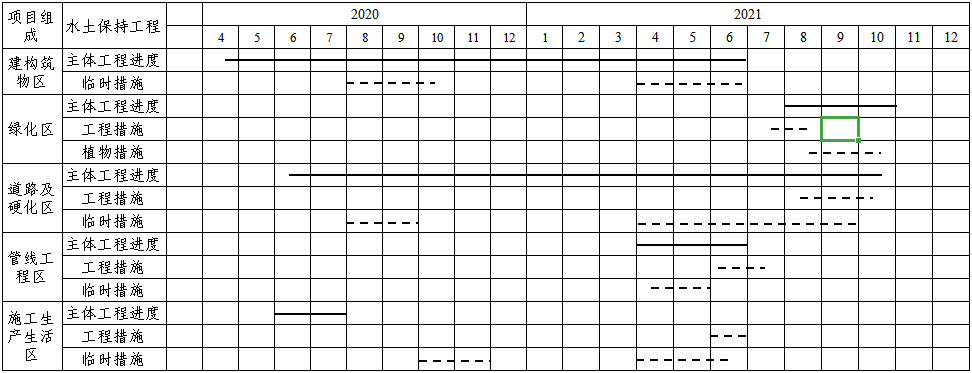 注：主体工程“           ”； 水土保持措施“            ”6 水土保持监测根据《新疆维吾尔自治区实施<中华人民共和国水土保持法>办法》和《新疆维吾尔自治区生产建设项目水土保持方案管理办法》，伊宁县书香·雅居建设项目水土保持方案报告表对水土保持监测不做具体要求。7 水土保持投资估算及效益分析7.1 投资估算7.1.1 编制原则及依据7.1.1.1 编制原则本方案水土保持投资估算的编制依据、编制定额、价格水平年与基础单价、主要工程单价中的相关费率等与主体工程相一致；主体工程中没有明确规定的，采用水利部《开发建设项目水土保持工程投资概(估)算编制规定》(水总[2003]67号)及相关行业、地方标准和当地现行价。水土保持投资费用构成按《开发建设项目水土保持工程概(估)算编制规定》执行。水土保持投资估算总表按工程措施、植物措施、临时工程和独立费用、预备费等5部分计列。分部工程估算表按照防治分区计列上述各项投资。水土保持工程总投资由工程措施投资、植物措施投资、临时措施投资、独立费用及基本预备费五部分组成。水土保持投资估算价格水平年为2020年第三季度。7.1.1.2 编制依据《开发建设项目水土保持工程投资概(估)算编制规定》、《开发建设项目水土保持工程估算定额》、《开发建设项目水土保持工程施工机械台时费定额》(水利部水总〔2003〕67号)；《水土保持工程概(估)算费编制规定及定额》(水利部[2003]67号)；《关于公布取消和停止征收100项行政事业性收费项目的通知》(财政部、国家发展改革委，财综[2008]78号)；《关于印发《水土保持补偿费征收使用管理办法》的通知》，财政部国家发展改革委水利部中国人民银行，财综[2014]8号；《关于水土保持补偿费收费标准(试行)的通知》，国家发展改革委财政部水利部，发改价格[2014]886号；主体工程涉及的新疆物价局、财政厅、水利厅颁发的各省(区)“水土保持设施补尝费收取与管理办法”的有关文件；《新疆维吾尔自治区水土保持设施补偿费、水土流失防治费收缴使用管理暂行规定》新政发(2000)45号；《新疆维吾尔自治区水土保持补偿费征收使用管理办法》(新财非税[2015]10号)；《关于严格执行国家发展改革委财政部降低部分行政事业性收费标准的通知》新水办〔2020〕168号《关于印发水利工程营业税改增值税计价依据调整办法的通知》(水利部办公厅，办水总[2016]132号，2016年7月5日)；《建设工程监理与相关服务收费管理规定》（国家发改委670号文）；财政部 税务总局关于调整增值税税率的通知（财税〔2018〕32号）；水利部办公厅关于调整水利工程计价依据 增值税计算标准的通知（办财务函[2019]448号）；新疆维吾尔自治区住房和城乡建设厅关于实施《建筑业增值税新税率调整建设工程计价依据的通知》（新建标〔2018〕6号）《水利工程计价依据增值税计算标准的通知》办财务函[2019]448号；主体工程设计资料；7.1.2 编制说明与估算成果7.1.2.1 编制说明（1）基础单价1）人工单价本水保工程的单价采取主体工程中的单价，不足的部分采取水利部水总[2003]67号文颁发的《开发建设项目水土保持工程概（估）算编制规定》。本工程采用的人工预算单价、主要工程单价、取费费率与主体工程一致，不足部分参考相关规定。本工程参考主体工程人工单价，为10.80元/h。2）主要材料价格根据本工程地理位置及施工组织设计确定主要材料：防尘网从伊宁县购买，汽车运到工地，本工程不计运输保险费，采购及保管费按1~2.3%计取。3）水、电价格施工用电参考主体工程单价：平均电价0.80元/kW.h。施工用水参考主体工程单价：水价为3.50元/m³。4）施工机械台时费主要施工机械台时费与主体工程保持一致，不足部分按照《施工机械台时费定额》编制。（2）工程单价工程单价采用主体工程单价，不足部分采用《水土保持工程估算定额》编制。单价中费率采用主体工程的费率，主体工程估算中未明确的采用《开发建设项目水土保持工程概（估）算编制规定》。（3）费率标准工程措施单价根据《水土保持工程概（估）算编制规定》规定，由直接工程费（包括直接费、其他直接费、现场经费）、间接费、企业利润、税金和扩大系数构成。措施费率表，见表7-1-1。表7-1-1           措施费率汇总表         单位：%（4）临时工程临时防护设施按设计工程量计算投资，其他临时工程投资按前两部分建安工作量之和的2％计算。（5）独立费用独立费用包括建设管理费、水土保持工程监理费、科研勘测设计费、水土保持监测费、水土保持设施验收报告编制费。独立费用计算，详见表7-1-2。表7.1-2             独立费用计算表（6）基本预备费本项目基本预备费按工程措施、植物措施、施工临时工程、独立费用之和6％计算。（7）水土保持补偿费根据《新疆维吾尔自治区水土保持设施补偿费、水土流失防治费收缴使用管理暂行规定》新政发(2000)45号、《新疆维吾尔自治区水土保持补偿费征收使用管理办法》新财非税〔2015〕10号和《关于严格执行国家发展改革委财政部降低部分行政事业性收费标准的通知》新水办〔2020〕168号，本工程为建设保障性安居工程项目，应免征水土保持补偿费。7.1.2.2 估算成果本项目水土保持总投资为49.66万元，主体已列水土保持总投资为25.63万元，新增水土保持总投资为16.34万元。水土保持总投资中工程措施投资15.03万元，植物措施投资18.27万元，临时措施投资8.67万元，独立费用6.33万元（其中监理费1.50万元），基本预备费1.36万元，水土保持补偿费0元。表7.1-3     水土保持投资估算总表      单位：万元表7.1-4     主体已列水土保持年度投资估算总表      单位：万元表7.1-5     主体已列及已实施措施投资一览表表7.1-6          方案新增措施分部工程投资估算表表7.1-7        独立费用计算表       单位：万元表7.1-8        主要材料价格汇总表       单价：元表7.1-9         水土保持补偿费计算表 表7.1-10         工程单价汇总表     单价：元表7.1-11         施工机械台时费汇总表      单价：元7.2 效益分析水土保持是一项社会公益事业，其效益分析必须在国家生态建设规划的指导下，本着可持续发展的原则，着重分析工程建设过程中通过落实各项水土保持措施后，在控制人为水土流失方面所产生的保水、保土、改善生态环境的作用和效益。效益分析按《生产建设项目水土保持技术标准》(GB 50433-2018)进行。7.2.1 效益分析原则（1）首先考虑水土保持措施的基础效益、生态效益和社会效益，在此基础上考虑经济效益。（2）水土保持的效益既是多方面的，也是有限度的，要实事求是、客观地进行水土保持效益分析。（3）基础效益采用定量和定性相结合分析，生态效益、社会效益作定性描述分析。7.2.2 分析计算方法本方案对水土保持综合治理措施的计算与评价方法是：在实地调查的基础上采用中华人民共和国国家标准《生产建设项目水土保持技术标准》（GB 50433-2018）进行分析计算。7.2.3 防治效果预测水土流失的防治效果预测，主要是指对照方案采取的水土流失防治措施，预测可能达到的防治效果。具体的量化指标为水土流失治理度、土壤流失控制比、渣土防护率、表土保护率、林草植被恢复率和林草覆盖率等六大指标。1）水土流失治理度：水土保持措施面积与项目永久建筑物及硬化面积的和占项目建设区总面积的比例。本工程水土保措施防治面积1.20hm²，永久建筑物及硬化面积为1.75hm²，水土流失面积为2.96hm²，水土流失治理度达到99.66%。2）土壤流失控制比：本工程项目区容许土壤流失量为1000t/km²·a，通过实施主体设计和本方案所提出的各项水土保持措施后，项目区经长达5年时间的自然恢复，5年后土壤侵蚀模数可降低到1000t/km²·a，土壤流失控制比控制为1.0。3）渣土防护率：工程建设产生的永久弃渣及临时堆土总量为2.18万m³，通过主体设计及实施的各项临时防护措施，可以基本控制临时堆土场水土流失，其渣土防护率可以达到90.20%。4）表土保护率：本项目表土保护率不做具体要求。5）林草植被恢复率和林草植被覆盖率：本项目可绿化面积为1.21hm²，实际绿化面积为1.20hm²，经计算，本项目林草植被恢复率达到99.17%；本项目占地面积为2.96hm²，则本项目林草植被覆盖率达到40.54%。表7.2-1            效益分析计算表7.2.4 综合效益分析本水土保持方案对水土保持综合治理措施的计算与评价的方法是：在实地调查的基础上采用中华人民共和国国家标准《《生产建设项目水土保持技术标准》(GB 50433-2018)进行分析计算。（1）水土保持效益通过主体设计的水土保持措施及方案新增水土保持措得到落实后，工程建设区内水土流失可以得到基本治理，其中水土流失治理度达到99.66%，土壤流失控制比达到1.0，渣土防护率达到90.20%，林草植被恢复率达到99.17%，林草覆盖率达到40.54%。除表土保护率不做要求外，其余各项指标均达到目标值。项目建设造成的新增水土流失得到有效控制，水土流失得到治理。（2）生态效益经预测分析表明，水土保持措施实施后，防治责任范围内易发生水土流失的区域得到治理，原有水土流失程度得到有效控制，因工程建设而产生的弃渣也将得到有效防护，减轻因工程建设等人为活动对自然环境的破坏，为恢复和改善区域生态环境创造有利条件。通过方案新增及主体已列的各项措施，减少水土流失量能够达到60%以上，预计减少水土流失246t左右。（3）社会效益随着本项目水土保持措施的全方位实施，不仅使项目区内的水土流失得到有效控制，项目区生态环境得到改善，本项目绿化措施的实施有利于改善区域环境，美化人居环境。8 水土保持管理8.1 组织管理为确保伊宁县书香·雅居建设项目水土保持工作的顺利实施，充分发挥其效益，建立和健全领导管理体系十分必要。因此，建设单位应组织有水土保持项目建设管理人员与机构，负责落实主体设计以及方案新增的水土保持措施的管理与维护工作。水土保持实施管理机构主要工作职责如下：将本项目开工信息报备地方水行政主管部门备案。在维护管理中，贯彻执行水土保持法律法规和有关标准；建设项目运行期间，建设单位伊宁县城市保障性住房投资建设管理有限公司应制定水土保持管理的规章制度，并监督执行情况；必要时，还应对管理人员实施水土保持专业技术培训，提高人员素质和管理水平；定期总结并向水行政主管部门汇报水土保持工程维护管理的工作情况。建设单位应当制定详细的、可操作的水土保持管理制度和奖惩办法，认真落实和组织实施水土保持方案，加强对施工单位的管理约束；认真组织学习和宣传水土保持有关法律法规，提高管理者和建设者的水土保持意识；经常深入现场组织监督和检查，发现问题及时处理。在方案实施过程中，建设单位应当积极主动地与水行政主管部门加强合作，自觉接受水行政主管部门的监督管理，并认真落实监督检查的意见和建议，定期向当地水行政主管部门报告水土保持工作进展情况，包括方案落实计划、进度安排、资金落实、监理监测开展情况等。8.2 后续设计本项目水土保持方案属补报项目，项目于2020年4月开工建设，计划2021年10月建设完成，主体计划实施部分措施，同时本方案针对其不足，补充新增部分措施。水土保持方案经水行政主管部门批复后，建设单位应委托设计单位做好后续设计工作，在施工图设计中补充水土保持方案新增各项措施，对设计变更实施严格的管理审批制度，在制定本工程的施工技术要求和操作规范时，应有专门的水土保持内容。水土保持方案经批准后，在项目建设过程中，若出现因主体工程施工布置、施工工艺以及施工占地面积等变化而导致水土保持措施数量、类型等发生较大变化的情况，建设单位需进行该项目水土保持设施变更报告书，并上报原水土保持方案报告书审批机关进行审查。8.3 水土保持监测根据《新疆维吾尔自治区实施<中华人民共和国水土保持法>办法》和《新疆维吾尔自治区生产建设项目水土保持方案管理办法》，伊宁县书香·雅居建设项目水土保持方案报告表对水土保持监测不做具体要求。8.4 水土保持监理根据水保〔2019〕160号《水利部关于进一步深化“放管服”改革全面加强水土保持监管的意见》的要求，凡主体工程开展监理工作的项目，应当按照水土保持监理标准和规范开展水土保持工程施工监理。建设单位在项目开工前应委托监理单位承担本项目的水土保持监理工作，形成以项目法人（业主）、承包商、监理工程师三方相互制约，以监理工程师为依托的合同管理模式，以期达到降低造价，保证进度，提高水土保持工程的施工质量。监理单位在具体监理工作中，一要对水土保持工程建设的全过程实行投资控制、质量控制、进度控制；二要及时了解、掌握水土保持工程建设的各类信息，并对其进行管理；三要在工程实施过程中，对建设单位与施工单位发生的矛盾和纠纷组织协调。监理人员在日常工作中应及时整理、归档有关的水土保持资料，定期向水土保持监理单位和建设单位报告现场水土保持工作情况，负责编写水土保持工程监理报告，监理报告应报送建设单位和当地水行政主管部门备案。8.5 水土保持施工（1）招标管理：水土保持方案在实施过程中应实行项目管理制、工程招投标制和工程监理制，以保证水土保持方案的顺利实施，并达到预期目标。（2）工程开工建设时应向各级水行政主管部门备案，在招标文件中明确建设单位在施工招标条款中应对水土保持监测设施提出保护的要求，以保证防护效果。（3）在主体工程施工中，中标的施工单位必须按照水土保持方案设计实施水土保持措施，以保证水土保持效益的充分发挥。施工单位在实施本方案时，如确需对设计内容进行变更，应会同设计单位按有关规定向本方案批复单位实施报批程序。8.6 水土保持设施验收根据《中华人民共和国水土保持法》、《水利部关于加强事中事后监管规范生产建设项目水土保持设施自主验收的通知》（水保[2017]365号）、《水利部办公厅关于印发生产建设项目水土保持监督管理办法的通知》（办水保〔2019〕172号）、《新疆维吾尔自治区水利厅关于加强事中事后监管规范生产建设项目水土保持设施自主验收实施意见的通知》（新水办水保[2017]121号）和水利部关于进一步深化“放管服”改革，全面加强水土保持监管的意见（水保〔2019〕160号）及新疆维吾尔自治区水利厅文件转发水利部关于进一步深化“放管服”改革，全面加强水土保持监管意见的通知（新水水保〔2019〕29号）的有关规定，本工程投产使用前，建设单位应当按照水土保持法律法规、标准规范、水土保持方案及审批决定、水土保持后续设计等，组织水土保持设施验收工作，形成水土保持设施验收鉴定书，明确水土保持设施验收合格的结论。建设单位应当在水土保持设施验收合格后，通过其官方网站或者其他便于公众熟知的方式向社会公开水土保持设施验收鉴定书。对于公众反映的主要问题和意见，建设单位应当及时给予处理或者回应。建设单位应在向社会公开水土保持设施验收材料后、项目投产使用前，向水土保持方案审批机关报备水土保持设施验收材料，报备材料包括水土保持设施验收鉴定书。项目概况位置位置本项目位于伊宁县公安局以南，新城路以北，文明路以东，703乡道以西，距离伊宁县县中心2.25km，中心地理坐标为东经81°49′93.13″、北纬43°96′76.00″本项目位于伊宁县公安局以南，新城路以北，文明路以东，703乡道以西，距离伊宁县县中心2.25km，中心地理坐标为东经81°49′93.13″、北纬43°96′76.00″本项目位于伊宁县公安局以南，新城路以北，文明路以东，703乡道以西，距离伊宁县县中心2.25km，中心地理坐标为东经81°49′93.13″、北纬43°96′76.00″本项目位于伊宁县公安局以南，新城路以北，文明路以东，703乡道以西，距离伊宁县县中心2.25km，中心地理坐标为东经81°49′93.13″、北纬43°96′76.00″本项目位于伊宁县公安局以南，新城路以北，文明路以东，703乡道以西，距离伊宁县县中心2.25km，中心地理坐标为东经81°49′93.13″、北纬43°96′76.00″本项目位于伊宁县公安局以南，新城路以北，文明路以东，703乡道以西，距离伊宁县县中心2.25km，中心地理坐标为东经81°49′93.13″、北纬43°96′76.00″本项目位于伊宁县公安局以南，新城路以北，文明路以东，703乡道以西，距离伊宁县县中心2.25km，中心地理坐标为东经81°49′93.13″、北纬43°96′76.00″本项目位于伊宁县公安局以南，新城路以北，文明路以东，703乡道以西，距离伊宁县县中心2.25km，中心地理坐标为东经81°49′93.13″、北纬43°96′76.00″项目概况建设内容建设内容本项目建筑面积为38913m²（主要包括9栋多层住宅楼、1栋商业楼），包括包括9栋住宅建筑面积31371m²，2栋商业建筑面积7505m²，警卫室面积12m²，垃圾收集点20m²，天然气调压站5m²。本项目建筑面积为38913m²（主要包括9栋多层住宅楼、1栋商业楼），包括包括9栋住宅建筑面积31371m²，2栋商业建筑面积7505m²，警卫室面积12m²，垃圾收集点20m²，天然气调压站5m²。本项目建筑面积为38913m²（主要包括9栋多层住宅楼、1栋商业楼），包括包括9栋住宅建筑面积31371m²，2栋商业建筑面积7505m²，警卫室面积12m²，垃圾收集点20m²，天然气调压站5m²。本项目建筑面积为38913m²（主要包括9栋多层住宅楼、1栋商业楼），包括包括9栋住宅建筑面积31371m²，2栋商业建筑面积7505m²，警卫室面积12m²，垃圾收集点20m²，天然气调压站5m²。本项目建筑面积为38913m²（主要包括9栋多层住宅楼、1栋商业楼），包括包括9栋住宅建筑面积31371m²，2栋商业建筑面积7505m²，警卫室面积12m²，垃圾收集点20m²，天然气调压站5m²。本项目建筑面积为38913m²（主要包括9栋多层住宅楼、1栋商业楼），包括包括9栋住宅建筑面积31371m²，2栋商业建筑面积7505m²，警卫室面积12m²，垃圾收集点20m²，天然气调压站5m²。本项目建筑面积为38913m²（主要包括9栋多层住宅楼、1栋商业楼），包括包括9栋住宅建筑面积31371m²，2栋商业建筑面积7505m²，警卫室面积12m²，垃圾收集点20m²，天然气调压站5m²。本项目建筑面积为38913m²（主要包括9栋多层住宅楼、1栋商业楼），包括包括9栋住宅建筑面积31371m²，2栋商业建筑面积7505m²，警卫室面积12m²，垃圾收集点20m²，天然气调压站5m²。项目概况建设性质建设性质新建新建新建总投资（万元）总投资（万元）110001100011000项目概况土建投资（万元）土建投资（万元）660066006600占地面积（hm²）占地面积（hm²）永久：2.96永久：2.96永久：2.96项目概况土建投资（万元）土建投资（万元）660066006600占地面积（hm²）占地面积（hm²）临时：/临时：/临时：/项目概况开工时间开工时间2020年4月2020年4月2020年4月完工时间完工时间2021年10月2021年10月2021年10月项目概况土石方（万m³）土石方（万m³）挖方挖方挖方填方借方借方借方余（弃）方项目概况土石方（万m³）土石方（万m³）2.182.182.182.18////项目概况取土（石、渣）场取土（石、渣）场无无无无无无无无项目概况弃土（石、渣）场弃土（石、渣）场无无无无无无无无项目区概况涉及重点防治区情况涉及重点防治区情况省级水土流失重点预防区和重点治理区省级水土流失重点预防区和重点治理区省级水土流失重点预防区和重点治理区地貌类型地貌类型冲洪积平原冲洪积平原冲洪积平原项目区概况原地貌土壤侵蚀模数[t/(km²·a)]原地貌土壤侵蚀模数[t/(km²·a)]100010001000容许土壤流失量[t/(km²·a)]容许土壤流失量[t/(km²·a)]100010001000项目选址（线）水土保持评价此项目选址不存在水土保持制约性因素此项目选址不存在水土保持制约性因素此项目选址不存在水土保持制约性因素此项目选址不存在水土保持制约性因素此项目选址不存在水土保持制约性因素此项目选址不存在水土保持制约性因素此项目选址不存在水土保持制约性因素此项目选址不存在水土保持制约性因素此项目选址不存在水土保持制约性因素此项目选址不存在水土保持制约性因素预测水土流失总量410t410t410t410t410t410t410t410t410t410t防治责任范围2.96hm²2.96hm²2.96hm²2.96hm²2.96hm²2.96hm²2.96hm²2.96hm²2.96hm²2.96hm²防治标准等级及目标防治标准等级防治标准等级防治标准等级北方风沙区一级标准北方风沙区一级标准北方风沙区一级标准北方风沙区一级标准北方风沙区一级标准北方风沙区一级标准北方风沙区一级标准防治标准等级及目标水土流失治理度（%）水土流失治理度（%）水土流失治理度（%）水土流失治理度（%）85土壤流失控制比土壤流失控制比土壤流失控制比1.01.0防治标准等级及目标渣土防护率（%）渣土防护率（%）渣土防护率（%）渣土防护率（%）89表土保护率（%）表土保护率（%）表土保护率（%）**防治标准等级及目标林草植被恢复率（%）林草植被恢复率（%）林草植被恢复率（%）林草植被恢复率（%）93林草覆盖率（%）林草覆盖率（%）林草覆盖率（%）2222水土保持措施土地平整2.22hm²、全面整地1.20hm²、景观绿化1.20hm²及配套微喷灌溉设施、彩钢板围栏1000m、防尘网苫盖1600m²、洒水2455.m³土地平整2.22hm²、全面整地1.20hm²、景观绿化1.20hm²及配套微喷灌溉设施、彩钢板围栏1000m、防尘网苫盖1600m²、洒水2455.m³土地平整2.22hm²、全面整地1.20hm²、景观绿化1.20hm²及配套微喷灌溉设施、彩钢板围栏1000m、防尘网苫盖1600m²、洒水2455.m³土地平整2.22hm²、全面整地1.20hm²、景观绿化1.20hm²及配套微喷灌溉设施、彩钢板围栏1000m、防尘网苫盖1600m²、洒水2455.m³土地平整2.22hm²、全面整地1.20hm²、景观绿化1.20hm²及配套微喷灌溉设施、彩钢板围栏1000m、防尘网苫盖1600m²、洒水2455.m³土地平整2.22hm²、全面整地1.20hm²、景观绿化1.20hm²及配套微喷灌溉设施、彩钢板围栏1000m、防尘网苫盖1600m²、洒水2455.m³土地平整2.22hm²、全面整地1.20hm²、景观绿化1.20hm²及配套微喷灌溉设施、彩钢板围栏1000m、防尘网苫盖1600m²、洒水2455.m³土地平整2.22hm²、全面整地1.20hm²、景观绿化1.20hm²及配套微喷灌溉设施、彩钢板围栏1000m、防尘网苫盖1600m²、洒水2455.m³土地平整2.22hm²、全面整地1.20hm²、景观绿化1.20hm²及配套微喷灌溉设施、彩钢板围栏1000m、防尘网苫盖1600m²、洒水2455.m³土地平整2.22hm²、全面整地1.20hm²、景观绿化1.20hm²及配套微喷灌溉设施、彩钢板围栏1000m、防尘网苫盖1600m²、洒水2455.m³水土保持投资估算工程措施15.03万元15.03万元15.03万元15.03万元植物措施植物措施18.27万元18.27万元18.27万元水土保持投资估算临时措施8.67万元8.67万元8.67万元8.67万元水土保持补偿费水土保持补偿费///水土保持投资估算独立费用建设管理费建设管理费建设管理费建设管理费0.33万元0.33万元0.33万元0.33万元0.33万元水土保持投资估算独立费用水土保持监理费水土保持监理费水土保持监理费水土保持监理费1.50万元1.50万元1.50万元1.50万元1.50万元水土保持投资估算独立费用科研勘探设计费科研勘探设计费科研勘探设计费科研勘探设计费2.00万元2.00万元2.00万元2.00万元2.00万元水土保持投资估算独立费用水土保持监测费水土保持监测费水土保持监测费水土保持监测费/////水土保持投资估算独立费用水土保持设施验收费水土保持设施验收费水土保持设施验收费水土保持设施验收费2.50万元2.50万元2.50万元2.50万元2.50万元水土保持投资估算基本预备费基本预备费基本预备费基本预备费基本预备费1.36万元1.36万元1.36万元1.36万元1.36万元水土保持投资估算总投资总投资总投资总投资总投资总投资总投资49.66万元49.66万元49.66万元编制单位新疆万汇工程项目管理有限公司新疆万汇工程项目管理有限公司新疆万汇工程项目管理有限公司新疆万汇工程项目管理有限公司新疆万汇工程项目管理有限公司建设单位建设单位伊宁县城市保障性住房投资建设管理有限公司伊宁县城市保障性住房投资建设管理有限公司伊宁县城市保障性住房投资建设管理有限公司法人代表及电话顾会刚；13999262838顾会刚；13999262838顾会刚；13999262838顾会刚；13999262838顾会刚；13999262838法人代表及电话法人代表及电话鞠华山 0999-4022588鞠华山 0999-4022588鞠华山 0999-4022588地址新疆乌鲁木齐经济技术开发区（头屯河区）凤凰山街353号亚欧贸易中心2号商务综合楼1910室新疆乌鲁木齐经济技术开发区（头屯河区）凤凰山街353号亚欧贸易中心2号商务综合楼1910室新疆乌鲁木齐经济技术开发区（头屯河区）凤凰山街353号亚欧贸易中心2号商务综合楼1910室新疆乌鲁木齐经济技术开发区（头屯河区）凤凰山街353号亚欧贸易中心2号商务综合楼1910室新疆乌鲁木齐经济技术开发区（头屯河区）凤凰山街353号亚欧贸易中心2号商务综合楼1910室地址地址新疆伊犁州伊宁县火车站路万特5号商业楼A区5A/7区7段78号新疆伊犁州伊宁县火车站路万特5号商业楼A区5A/7区7段78号新疆伊犁州伊宁县火车站路万特5号商业楼A区5A/7区7段78号邮编8300083000830008300083000邮编邮编835100835100835100联系人及电话张娜 18599409989张娜 18599409989张娜 18599409989张娜 18599409989张娜 18599409989联系人及电话联系人及电话孙磊 18609995359孙磊 18609995359孙磊 18609995359电子信箱371197562@qq.com 371197562@qq.com 371197562@qq.com 371197562@qq.com 371197562@qq.com 电子信箱电子信箱441038978@qq.com441038978@qq.com441038978@qq.com传真/////传真传真///六项指标一级标准一级标准按干旱程度修正按干旱程度修正按土壤侵蚀强度修正按土壤侵蚀强度修正本项目采用标准本项目采用标准六项指标施工期设计水平年施工期设计水平年施工期设计水平年施工期设计水平年水土流失治理（%）－85 －85 土壤流失控制比－0.80 0.20 －1.00 渣土防护率（%）85 87 +2+287 89 表土保护率（%）****林草植被恢复率（%）－93 －93 林草覆盖率（%）－20 +2+2－22 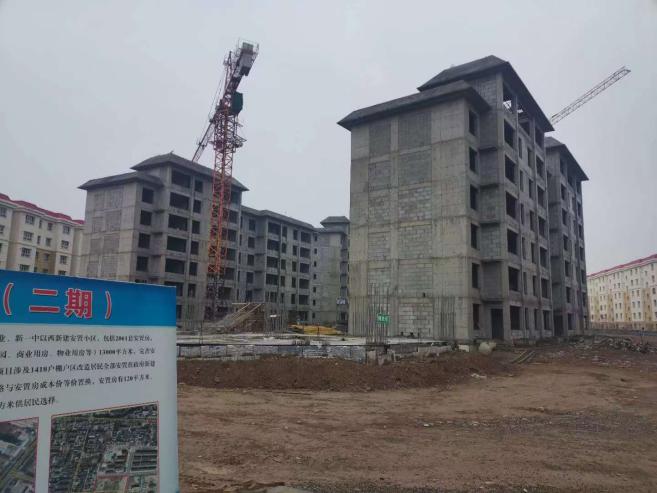 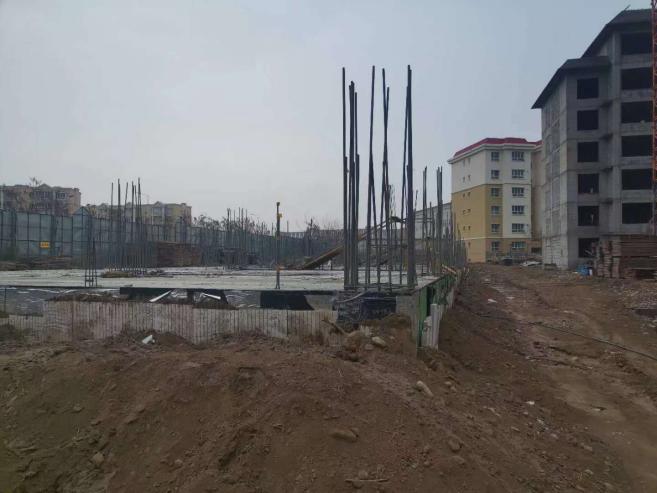 建构筑物基坑开挖堆土2#商业楼基坑已部分回填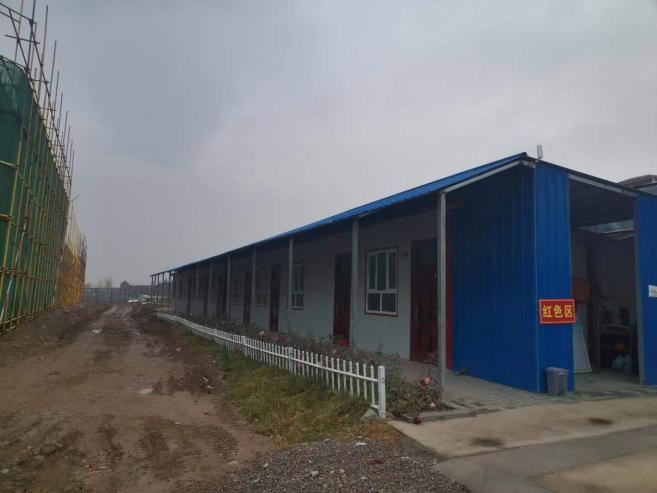 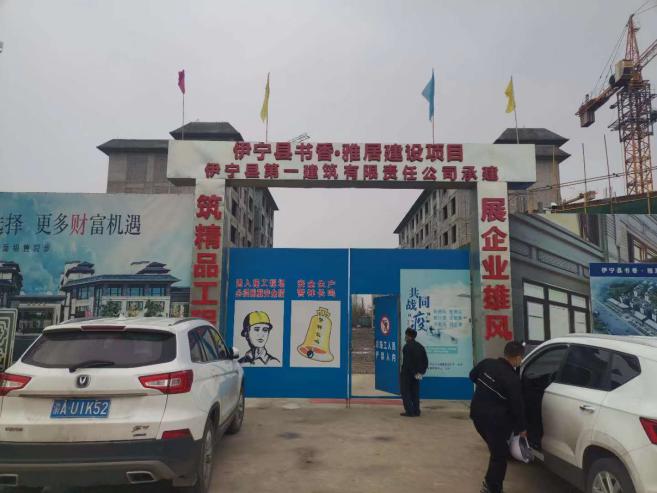 场内道路进场道路一、项目的基本情况一、项目的基本情况一、项目的基本情况一、项目的基本情况一、项目的基本情况一、项目的基本情况一、项目的基本情况一、项目的基本情况一、项目的基本情况一、项目的基本情况一、项目的基本情况一、项目的基本情况一、项目的基本情况一、项目的基本情况一、项目的基本情况一、项目的基本情况一、项目的基本情况一、项目的基本情况一、项目的基本情况一、项目的基本情况11项目名称伊宁县书香·雅居建设项目伊宁县书香·雅居建设项目伊宁县书香·雅居建设项目伊宁县书香·雅居建设项目伊宁县书香·雅居建设项目伊宁县书香·雅居建设项目伊宁县书香·雅居建设项目伊宁县书香·雅居建设项目伊宁县书香·雅居建设项目伊宁县书香·雅居建设项目伊宁县书香·雅居建设项目伊宁县书香·雅居建设项目伊宁县书香·雅居建设项目伊宁县书香·雅居建设项目伊宁县书香·雅居建设项目伊宁县书香·雅居建设项目伊宁县书香·雅居建设项目22建设地点伊宁县伊宁县伊宁县伊宁县伊宁县伊宁县伊宁县水行政主管部门水行政主管部门水行政主管部门水行政主管部门水行政主管部门伊宁县水利局伊宁县水利局伊宁县水利局伊宁县水利局伊宁县水利局33工程等级小型小型小型小型小型小型小型工程性质工程性质工程性质工程性质工程性质新建项目新建项目新建项目新建项目新建项目44建设单位伊宁县城市保障性住房投资建设管理有限公司伊宁县城市保障性住房投资建设管理有限公司伊宁县城市保障性住房投资建设管理有限公司伊宁县城市保障性住房投资建设管理有限公司伊宁县城市保障性住房投资建设管理有限公司伊宁县城市保障性住房投资建设管理有限公司伊宁县城市保障性住房投资建设管理有限公司伊宁县城市保障性住房投资建设管理有限公司伊宁县城市保障性住房投资建设管理有限公司伊宁县城市保障性住房投资建设管理有限公司伊宁县城市保障性住房投资建设管理有限公司伊宁县城市保障性住房投资建设管理有限公司伊宁县城市保障性住房投资建设管理有限公司伊宁县城市保障性住房投资建设管理有限公司伊宁县城市保障性住房投资建设管理有限公司伊宁县城市保障性住房投资建设管理有限公司伊宁县城市保障性住房投资建设管理有限公司55投资单位伊宁县城市保障性住房投资建设管理有限公司伊宁县城市保障性住房投资建设管理有限公司伊宁县城市保障性住房投资建设管理有限公司伊宁县城市保障性住房投资建设管理有限公司伊宁县城市保障性住房投资建设管理有限公司伊宁县城市保障性住房投资建设管理有限公司伊宁县城市保障性住房投资建设管理有限公司伊宁县城市保障性住房投资建设管理有限公司伊宁县城市保障性住房投资建设管理有限公司伊宁县城市保障性住房投资建设管理有限公司伊宁县城市保障性住房投资建设管理有限公司伊宁县城市保障性住房投资建设管理有限公司伊宁县城市保障性住房投资建设管理有限公司伊宁县城市保障性住房投资建设管理有限公司伊宁县城市保障性住房投资建设管理有限公司伊宁县城市保障性住房投资建设管理有限公司伊宁县城市保障性住房投资建设管理有限公司66建设规模用地性质用地性质用地性质建设用地建设用地建设用地建设用地建设用地总建筑面积（m²）总建筑面积（m²）总建筑面积（m²）总建筑面积（m²）总建筑面积（m²）3891338913389133891366建设规模建筑层数建筑层数建筑层数住宅楼7+1F/6+1F/5+1F住宅楼7+1F/6+1F/5+1F住宅楼7+1F/6+1F/5+1F住宅楼7+1F/6+1F/5+1F住宅楼7+1F/6+1F/5+1F建筑高度（m）建筑高度（m）建筑高度（m）建筑高度（m）17.4/23.65/21/20.3/14.517.4/23.65/21/20.3/14.517.4/23.65/21/20.3/14.517.4/23.65/21/20.3/14.517.4/23.65/21/20.3/14.566建设规模建筑层数建筑层数建筑层数商业楼2F+1/2F/3F商业楼2F+1/2F/3F商业楼2F+1/2F/3F商业楼2F+1/2F/3F商业楼2F+1/2F/3F建筑高度（m）建筑高度（m）建筑高度（m）建筑高度（m）6.19/9.286.19/9.286.19/9.286.19/9.286.19/9.2866建设规模建筑层数建筑层数建筑层数警卫室1F警卫室1F警卫室1F警卫室1F警卫室1F建筑高度（m）建筑高度（m）建筑高度（m）建筑高度（m）2.52.52.52.52.566建设规模建筑层数建筑层数建筑层数垃圾收集点1F垃圾收集点1F垃圾收集点1F垃圾收集点1F垃圾收集点1F建筑高度（m）建筑高度（m）建筑高度（m）建筑高度（m）2222266建设规模建筑层数建筑层数建筑层数天然气调压站1F天然气调压站1F天然气调压站1F天然气调压站1F天然气调压站1F建筑高度（m）建筑高度（m）建筑高度（m）建筑高度（m）2.52.52.52.52.577总投资11000万元11000万元11000万元11000万元11000万元11000万元11000万元11000万元88土建投资土建投资土建投资6600万元6600万元6600万元6600万元99建设期2020年4月至2021年10月2020年4月至2021年10月2020年4月至2021年10月2020年4月至2021年10月2020年4月至2021年10月2020年4月至2021年10月2020年4月至2021年10月2020年4月至2021年10月2020年4月至2021年10月2020年4月至2021年10月2020年4月至2021年10月2020年4月至2021年10月2020年4月至2021年10月2020年4月至2021年10月2020年4月至2021年10月2020年4月至2021年10月2020年4月至2021年10月二、项目组成及主要技术指标二、项目组成及主要技术指标二、项目组成及主要技术指标二、项目组成及主要技术指标二、项目组成及主要技术指标二、项目组成及主要技术指标二、项目组成及主要技术指标二、项目组成及主要技术指标二、项目组成及主要技术指标二、项目组成及主要技术指标二、项目组成及主要技术指标二、项目组成及主要技术指标二、项目组成及主要技术指标二、项目组成及主要技术指标二、项目组成及主要技术指标二、项目组成及主要技术指标二、项目组成及主要技术指标二、项目组成及主要技术指标二、项目组成及主要技术指标二、项目组成及主要技术指标项目组成项目组成项目组成项目组成项目组成占地面积(hm²)占地面积(hm²)占地面积(hm²)占地面积(hm²)占地面积(hm²)占地面积(hm²)占地面积(hm²)占地面积(hm²)占地面积(hm²)占地面积(hm²)占地面积(hm²)占地面积(hm²)占地面积(hm²)占地面积(hm²)占地面积(hm²)项目组成项目组成项目组成项目组成项目组成永久占地永久占地永久占地永久占地临时占地临时占地临时占地临时占地临时占地临时占地临时占地占地占地占地占地冲洪积平原区冲洪积平原区建构筑物区建构筑物区建构筑物区0.73 0.73 0.73 0.73 ///////0.73 0.73 0.73 0.73 冲洪积平原区冲洪积平原区绿化区绿化区绿化区1.21 1.21 1.21 1.21 ///////1.21 1.21 1.21 1.21 冲洪积平原区冲洪积平原区道路及硬化区道路及硬化区道路及硬化区1.02 1.02 1.02 1.02 ///////1.02 1.02 1.02 1.02 冲洪积平原区冲洪积平原区管线工程区管线工程区管线工程区(0.50)(0.50)(0.50)(0.50)///////(0.50)(0.50)(0.50)(0.50)冲洪积平原区冲洪积平原区施工生产区施工生产区施工生产区(0.30)(0.30)(0.30)(0.30)///////(0.30)(0.30)(0.30)(0.30)冲洪积平原区冲洪积平原区合计合计合计2.96 2.96 2.96 2.96 ///////2.96 2.96 2.96 2.96 冲洪积平原区冲洪积平原区“（）”表示重复占地。“（）”表示重复占地。“（）”表示重复占地。“（）”表示重复占地。“（）”表示重复占地。“（）”表示重复占地。“（）”表示重复占地。“（）”表示重复占地。“（）”表示重复占地。“（）”表示重复占地。“（）”表示重复占地。“（）”表示重复占地。“（）”表示重复占地。“（）”表示重复占地。“（）”表示重复占地。“（）”表示重复占地。“（）”表示重复占地。“（）”表示重复占地。三、项目土石方挖填工程量(万m³)三、项目土石方挖填工程量(万m³)三、项目土石方挖填工程量(万m³)三、项目土石方挖填工程量(万m³)三、项目土石方挖填工程量(万m³)三、项目土石方挖填工程量(万m³)三、项目土石方挖填工程量(万m³)三、项目土石方挖填工程量(万m³)三、项目土石方挖填工程量(万m³)三、项目土石方挖填工程量(万m³)三、项目土石方挖填工程量(万m³)三、项目土石方挖填工程量(万m³)三、项目土石方挖填工程量(万m³)三、项目土石方挖填工程量(万m³)三、项目土石方挖填工程量(万m³)三、项目土石方挖填工程量(万m³)三、项目土石方挖填工程量(万m³)三、项目土石方挖填工程量(万m³)三、项目土石方挖填工程量(万m³)三、项目土石方挖填工程量(万m³)项目单元项目单元项目单元项目单元开挖回填回填调入调入调入调入调入调出调出调出借方借方借方弃方弃方项目单元项目单元项目单元项目单元开挖回填回填数量来源来源来源来源数量数量去向数量数量来源数量去向①建构筑物区建构筑物区建构筑物区1.74 0.650.651.091.09②③②绿化区绿化区绿化区0.590.590.59①①①①③道路及硬化区道路及硬化区道路及硬化区0.50 0.50 0.50 ①①①①④管线工程区管线工程区管线工程区0.450.45 0.45 ⑤施工生产区施工生产区施工生产区合计合计合计合计2.18 2.18 2.18 1.091.091.09000分区名称项目组成（为主体工程包括内容）建构筑物区本项目地上建筑面积为33970m²（主要包括9栋多层住宅楼、2栋商业楼、1栋警卫室、垃圾收集点、天然气调压站），包括9栋住宅建筑面积31371m²，2栋商业建筑面积7505m²，警卫室面积12m²，垃圾收集点20m²，天然气调压站5m²。绿化区项目区内景观绿化，绿化面积1.21hm²，栽植乔灌木、种植草坪道路及硬化区建构筑物周边采取硬化，同时对外连接道路设置硬化地面管线工程区本项目配套管线主要为给水消防、排水、强电、弱电、供热以及燃气管线。序号建筑名称层数建筑高度(m)基底面积(m²)地上建筑面积(m²)地下建筑面积(m²)基础形式及结构设计高程基础挖深开挖土方（m³）备注1住宅楼1#地上6层，地下一层17.4472.82797.26472.8条形基础-钢筋混凝土结构±0.00=767.252.70m1276.56有地下室结构2住宅楼2#地上7层，地下一层23.65506.593601.57490.14条形基础-钢筋混凝土结构±0.00=767.302.70m1367.79有地下室结构3住宅楼3#地上6层，地下一层21525.923180.78509.7条形基础-钢筋混凝土结构±0.00=766.752.70m1419.98有地下室结构4住宅楼5#地上6层，地下一层17.4472.82942.19472.8条形基础-钢筋混凝土结构±0.00=767.052.70m1276.56有地下室结构5住宅楼6#地上6层，地下一层17.4472.82942.19472.8条形基础-钢筋混凝土结构±0.00=766.752.70m1276.56有地下室结构6住宅楼7#地上7层，地下一层20.3506.593447.76490.14条形基础-钢筋混凝土结构±0.00=766.102.70m1367.79有地下室结构7住宅楼8#地上6层，地下一层17.4511.682942.19511.68条形基础-钢筋混凝土结构±0.00=766.402.70m1381.54有地下室结构8住宅楼9#地上5层，地下一层14.5506.592464.5490.14条形基础-钢筋混凝土结构±0.00=766.122.70m1367.79有地下室结构9住宅楼10#地上6层，地下一层17.4472.82669.56472.8条形基础-钢筋混凝土结构±0.00=765.872.70m1276.56有地下室结构10商业楼1#地上2层/地上3层6.19/9.28157240850条形基础-钢筋混凝土结构±0.00=766.451.50m2358.00无地下结构11商业楼2#地上2层，地下一层/地上3层9.2812132860560条形基础-钢筋混凝土结构±0.00=767.2整体1.50m/部分3.00m2939.50有地下室结构12警卫室地上1层2.512120条形基础-砖混结构±0.00=766.151.50m18.00无地下结构13垃圾收集点地上1层220200条形基础-砖混结构±0.00=767.301.50m30.00无地下结构14天然气调压站地上1层2.5550条形基础-砖混结构±0.00=767.251.50m7.50小计小计小计小计7270.5733970 494317364管线类型管径长度（m）开挖断面（m）开挖断面（m）开挖断面（m）开挖土方（m³）备注管线类型管径长度（m）底宽顶宽埋深开挖土方（m³）备注给水消防DN1506640.501.501.70/给水消防与供暖管线同沟布设供暖DN1506640.501.501.701129给水消防与供暖管线同沟布设排水De31510650.601.802.002556强电2401.001.001.00240强电弱电同沟布设弱电205其中弱电160m与强电同沟布设其中弱电160m与强电同沟布设其中弱电160m与强电同沟布设45强电弱电同沟布设燃气DN805200.301.01.5507合计4477项目组成占地类型占地性质占地性质合计备注项目组成住宅用地永久占地临时占地合计备注建构筑物区0.73 0.73 0.73 红线内占地绿化区1.21 1.21 1.21 红线内占地道路及硬化区1.02 1.02 1.02 红线内占地管线工程区（0.50） （0.50） （0.50） 重复占地施工生产区（0.30）（0.30）（0.30）重复占地合计2.962.962.96项目组成工程项目工程项目挖方填方利用调入调入调出调出借方借方弃方项目组成编号工程名称挖方填方利用数量来源数量去向数量来源弃方建构筑物区①基坑开挖及回填1.74 0.65 0.65 1.09 ②③绿化区②场地平整0.59 0.00 0.59 ①道路及硬化区③场地平整0.50 0.00 0.50 ①管线工程区④管沟开挖及回填0.450.45 0.45 施工生产区⑤场地平整0.00 0.00 0.00 合计合计合计2.18 2.18 2.18 1.09 1.09 0 0 项目单位温度多年平均气温℃10.4极端最低气温℃-34.3极端最高气温℃39.7多年平均蒸发量mm942.2多年平均冻土深度m0.95历年最大冻土深度m1.2多年平均风速/最多风向m/s2.0/sw多年平均降水量mm309最大月降水量mm154.8最小月降水量mm3.6多年平均无霜期d163序号《中华人民共和国水土保持法》相符性分析表《中华人民共和国水土保持法》相符性分析表本项目的情况本项目的情况相符性分析1第十七条 禁止在崩塌、滑坡危险区和泥石流易发区从事取土、挖砂、采石等可能造成水土流失的活动。崩塌、滑坡危险区和泥石流易发区的范围，由县级以上地方人民政府划定并公告。崩塌、滑坡危险区和泥石流易发区的划定，应当与地质灾害防治规划确定的地质灾害易发区、重点防治区相衔接。第十七条 禁止在崩塌、滑坡危险区和泥石流易发区从事取土、挖砂、采石等可能造成水土流失的活动。崩塌、滑坡危险区和泥石流易发区的范围，由县级以上地方人民政府划定并公告。崩塌、滑坡危险区和泥石流易发区的划定，应当与地质灾害防治规划确定的地质灾害易发区、重点防治区相衔接。项目区不位于当地政府划定的在崩塌、滑坡危险区和泥石流易发区，同时本项目未在当地政府划定的在崩塌、滑坡危险区和泥石流易发区等区域取土、挖沙。项目区不位于当地政府划定的在崩塌、滑坡危险区和泥石流易发区，同时本项目未在当地政府划定的在崩塌、滑坡危险区和泥石流易发区等区域取土、挖沙。符合本条规定要求2第十八条 水土流失严重、生态脆弱的地区，应当限制或者禁止可能造成水土流失的生产建设活动，严格保护植物、沙壳、结皮、地衣等。第十八条 水土流失严重、生态脆弱的地区，应当限制或者禁止可能造成水土流失的生产建设活动，严格保护植物、沙壳、结皮、地衣等。项目区不属于水土流失严重、生态脆弱地区。项目区不属于水土流失严重、生态脆弱地区。符合本条规定要求3第二十四条 生产建设项目选址、选线应当避让水土流失重点预防区和重点治理区；无法避让的，应当提高防治标准，优化施工工艺，减少地表扰动和植被损坏范围，有效控制可能造成的水土流失。第二十四条 生产建设项目选址、选线应当避让水土流失重点预防区和重点治理区；无法避让的，应当提高防治标准，优化施工工艺，减少地表扰动和植被损坏范围，有效控制可能造成的水土流失。项目区属于省级水土流失重点预防区和重点治理区，已采取一级标准，并且主体施工期间已优化施工工艺，已最大程度减少对周边扰动。项目区属于省级水土流失重点预防区和重点治理区，已采取一级标准，并且主体施工期间已优化施工工艺，已最大程度减少对周边扰动。符合本条规定要求4第二十五条在山区、丘陵区、风沙区以及水土保持规划确定的容易发生水土流失的其他区域开办可能造成水土流失的生产建设项目，生产建设单位应当编制水土保持方案，报县级以上人民政府水行政主管部门审批，并按照经批准的水土保持方案，采取水土流失预防和治理措施。没有能力编制水土保持方案的，应当委托具备相应技术条件的机构编制。项目已开工，补做水土保持方案项目已开工，补做水土保持方案整改后符合要求整改后符合要求5第二十七条 依法应当编制水土保持方案的生产建设项目中的水土保持设施，应当与主体工程同时设计、同时施工、同时投产使用；生产建设项目竣工验收，应当验收水土保持设施；水土保持设施未验收或验收不合格的，生产建设项目不得投产使用项目已开工，伊宁县水利局要求限期整改，我们将在限期内完成本水保方案报告表编制工作。项目已开工，伊宁县水利局要求限期整改，我们将在限期内完成本水保方案报告表编制工作。整改后符合要求整改后符合要求6第二十八条 依法应当编制水土保持方案的生产建设项目，其生产建设活动中排弃的砂、石、土、矸石、尾矿、废渣等应当综合利用；不能综合利用，确需废弃的，应当堆放在水土保持方案确定的专门存放地，并采取措施保证不产生新的危害。第二十八条 依法应当编制水土保持方案的生产建设项目，其生产建设活动中排弃的砂、石、土、矸石、尾矿、废渣等应当综合利用；不能综合利用，确需废弃的，应当堆放在水土保持方案确定的专门存放地，并采取措施保证不产生新的危害。项目建设过程中产生的挖方。全部回填利用，无弃渣。项目建设过程中产生的挖方。全部回填利用，无弃渣。符合本条规定要求7第三十二条 在山区、丘陵区、风沙区以及水土保持规划确定的容易发生水土流失的其他区域开办生产建设项目或者从事其他生产建设活动，损坏水土保持设施、地貌植被，不能恢复原有水土保持功能的，应当缴纳水土流失补偿费，专项用于水土流失预防和治理。第三十二条 在山区、丘陵区、风沙区以及水土保持规划确定的容易发生水土流失的其他区域开办生产建设项目或者从事其他生产建设活动，损坏水土保持设施、地貌植被，不能恢复原有水土保持功能的，应当缴纳水土流失补偿费，专项用于水土流失预防和治理。本项目为建设保障性安居工程项目，应免征水土保持补偿费本项目为建设保障性安居工程项目，应免征水土保持补偿费符合本条规定要求序号184号文有关规定本项目的情况相符性分析1《促进产业结构调整暂行规定》、国家发展和改革委员会发布的《产业结构调整指导目录》（2013年修正）限制类和淘汰类产业开发建设项目。本项目不属于限制类和淘汰类产业开发建设项目。符合要求2《国民经济和社会发展第十三个五年规划纲要》确定的禁止开发区域内不符合主体功能定位的开发建设项目。本项目建设区未处于“十三五规划纲要”中确定的限制开发区域和禁止开发区域。符合要求3违反《水土保持法》第十四条，在25度以上陡坡地实施的农林开发项目。工程不属于农林开发项目，同时项目区较为平坦符合要求4违反《水土保持法》第二十条，在县级以上地方人民政府公告的崩塌滑坡危险区和泥石流易发区内取土、挖砂、取石的开发建设项目。工程未在县级以上地方人民政府公告的崩塌滑坡危险区和泥石流易发区取土、挖沙取石。符合要求5违反《中华人民共和国水法》第十九条，不符合流域综合规划的水工程。不涉及符合要求6根据国家产业结构调整的有关规定精神，国家发展和改革主管部门同意后方可开展前期工作，但未能提供相应文件依据的开发建设项目。本项目已获得建设用地批准书以及备案证。基本符合要求7分期建设的开发建设项目，其前期工程存在未编报水土保持方案、水土保持方案未落实和水土保持设施未按期验收的。不涉及符合要求8同一投资主体所属的开发建设项目，在建及生产运行的工程中存在未编报水土保持方案、水土保持方案未落实和水土保持设施未按期验收的。不涉及符合要求9处于重要江河、湖泊以及跨省（自治区、直辖市）的其他江河、湖泊的水功能一级区的保护区和保留区内可能严重影响水质的开发建设项目，以及对水功能二级区的饮用水源区水质有影响的开发建设项目。不涉及符合要求10在华北、西北等水资源严重短缺的地区，未通过建设项目水资源论证的开发建设项目。本工程不属于此类项目符合要求序号基本规定本项目实施情况是否满足1主体工程选址（线）应避让水土流失重点预防区和重点治理区；项目区不属于国家级水土流失重点预防区和重点治理区，但属于省级水土流失重点治理区和重点预防区，已采取一级标准，并且主体施工期间已优化施工工艺，已最大程度减少对周边扰动。基本满足规范2主体工程选址（线）应避让河流两岸、湖泊和水库周边的植物保护带； 不涉及满足规范3主体工程选址（线）应避让全国水土保持监测网络中的水土保持监测站点、重点实验区、不得占用国家确定的水土保持长期定位观测站。项目区不涉及上述区域满足规范防治分区措施类型措施名称单位工程量单价（元）合计（万元）建构筑物区临时措施彩钢板围栏m800 45.84 3.67 绿化区工程措施土地平整hm²1.2012204.67 1.46绿化区植物措施景观绿化hm²1.20 64756.45 7.77 绿化区植物措施配套微喷灌设施-控制灌溉面积hm²1.20 87524.26 10.50 道路及硬化区工程措施土地平整hm²1.0212204.67 1.25 管线工程区工程措施土地平整hm²0.5012204.67 0.61施工生产区工程措施土地平整hm²0.30 12204.67 0.37 合计合计合计合计合计25.63 项目组成主体工程已列具有的水土保持功能的措施需要补充的水土保持措施建构筑物区彩钢板围栏防尘网苫盖绿化区土地平整、景观绿化及配套灌溉设施全面整地道路及硬化区土地平整洒水管线工程区土地平整防尘网苫盖施工生产区土地平整彩钢板围栏侵蚀类型轻度侵蚀中度侵蚀强烈侵蚀极强烈侵蚀剧烈侵蚀合计水力侵蚀753.25273.2675.2925.151.591128.54风力侵蚀883.662.840.2600886.76合计合计合计合计合计合计2015.30项目组成地貌类型侵蚀类型及强度备注项目区冲洪积平原区轻度风力侵蚀、微度水力侵蚀轻度风力侵蚀为主工程分区基本情况可能产生的水土流失施工期建构筑物区人为的扰动原地貌，建筑物基础开挖回填期间占地范围内临时堆置的松散土方施工期绿化区人为的扰动原地貌，开挖回填平整，表层疏松施工期道路及硬化区人为的扰动原地貌，道路基础开挖回填施工期管线工程区人为的扰动原地貌，管沟开挖土方临时堆置施工期施工生产区人为的扰动原地貌，临时松散堆料、机械碾压自然恢复期整个项目建设区不再新增扰动破还原地貌，施工期造成的扰动面积基本稳定，产生的水土流失逐年减小。地貌单元项目组成征占地面积扰动地表面积边界条件地貌单元项目组成征占地面积扰动地表面积边界条件冲洪积平原建构筑物区0.730.73主体征占地面积及现场踏勘实际扰动面积冲洪积平原绿化区1.211.21主体征占地面积及现场踏勘实际扰动面积冲洪积平原道路及硬化区1.021.02主体征占地面积及现场踏勘实际扰动面积冲洪积平原管线工程区（0.50）（0.50）主体征占地面积及现场踏勘实际扰动面积冲洪积平原施工生产区（0.30）（0.30）主体征占地面积及现场踏勘实际扰动面积合计合计2.962.96预测单元总占地面积（hm²）水土流失预测面积（hm²）水土流失预测面积（hm²）预测单元总占地面积（hm²）施工期（包括施工准备期）自然恢复期建构筑物区0.73 0.73 --绿化区1.211.211.21道路及硬化区1.02 1.02 --合计2.962.961.21防治分区流失时段(a)流失时段(a)防治分区施工期（包括施工准备期）自然恢复期建构筑物区1.67--绿化区2.00 5.00 道路及硬化区2.005.00 项目类别本项目类比项目项目名称伊宁县书香·雅居建设项目新疆金龙水泥有限公司技改二期 4000t/d 熟料新型干法水泥生产线地理位置伊犁州伊宁县察布查尔锡伯自治县237省道（伊昭公路）32公里东侧300m处地形地貌冲洪积平原区冲积平原地带土壤条件以灰钙土为主主要为灰钙土植被情况荒漠植被，植被覆盖度20%左右半荒漠植被，植被覆盖率为20%左右土壤侵蚀强度轻度风力微度水力侵蚀，风力侵蚀为主轻度水蚀为主年平均温度10.4℃8.5℃年蒸发量942.2mm1614.8mm年降水量309mm250mm平均风速2m/s2.55m/s项目建设产生水土流失特点项目区清表、开挖、填筑，机械、人员活动等，使占地区地表原状土壤结构和植被受到扰动，改变了现状地形，使原有水土保持功能减弱甚至丧失，如不及时采取有效的防治措施，将不可避免地造成水土流失项目区清表、开挖、填筑，机械、人员活动等，使占地区地表原状土壤结构和植被受到扰动，改变了现状地形，使原有水土保持功能减弱甚至丧失，如不及时采取有效的防治措施，将不可避免地造成水土流失结论具有较强的类比性具有较强的类比性预测单元原地貌土壤侵蚀模数(t/km2﹒a)扰动后土壤侵蚀模数(t/km2﹒a)扰动后土壤侵蚀模数(t/km2﹒a)扰动后土壤侵蚀模数(t/km2﹒a)扰动后土壤侵蚀模数(t/km2﹒a)扰动后土壤侵蚀模数(t/km2﹒a)扰动后土壤侵蚀模数(t/km2﹒a)预测单元原地貌土壤侵蚀模数(t/km2﹒a)施工期（包括施工准备期自然恢复期自然恢复期自然恢复期自然恢复期自然恢复期预测单元原地貌土壤侵蚀模数(t/km2﹒a)施工期（包括施工准备期第一年第二年第三年第四年第五年建构筑物区10005000绿化区1000500038002700160013001000道路及硬化区10005000预测单元预测时段预测时段侵蚀背景值t/(km²·a)扰动后侵蚀模数t/(km²·a)侵蚀面积(hm²)侵蚀时间(年)背景流失量(t)预测流失量(t)新增流失量(t)建构筑物区施工期施工期1000 5000 0.73 1.67 12 61 49 绿化区施工期施工期1000 5000 1.21 2.00 24 121 97 绿化区自然恢复期第一年1000 3800 1.21 1 12 46 34 绿化区自然恢复期第二年1000 2700 1.21 1 12 33 21 绿化区自然恢复期第三年1000 1600 1.21 1 12 19 7 绿化区自然恢复期第四年1000 1300 1.21 1 12 16 4 绿化区自然恢复期第五年1000 1000 1.21 1 12 12 0 绿化区小计小计85 247 162 道路及硬化区施工期施工期1000 5000 1.02 2.00 20 102 82 合计施工期施工期57 284 227 合计自然恢复期自然恢复期61 126 65 合计合计合计117 410 293 时期水土流失总量(t)新增水土流失量(t)新增流失量比例施工期（包括施工准备期284 227 77.66%自然恢复期126 65 22.34%合计410 293 100.00%防治分区水土流失总量（t）新增水土流失量（t)新增流失量比例建构筑物区61 49 16.60%绿化区247 162 55.42%道路及硬化区102 82 27.97%合计410 293 100.00%一级分区二级分区分区面积备注分区特点行政区划冲洪积平原建构筑物区0.73红线内占地分区按扰特点相同，施工工艺相同，施工时序在同一时间确定。伊犁州伊宁县冲洪积平原绿化区1.21 红线内占地分区按扰特点相同，施工工艺相同，施工时序在同一时间确定。伊犁州伊宁县冲洪积平原道路及硬化区1.02 红线内占地分区按扰特点相同，施工工艺相同，施工时序在同一时间确定。伊犁州伊宁县冲洪积平原管线工程区（0.50） 重复占地分区按扰特点相同，施工工艺相同，施工时序在同一时间确定。伊犁州伊宁县冲洪积平原施工生产区（0.30）重复占地分区按扰特点相同，施工工艺相同，施工时序在同一时间确定。伊犁州伊宁县合计合计2.96防护措施类型比较内容比较内容比较内容防护措施类型措施效果施工条件投资(元/防护1m²弃渣面)彩钢板见效快稳定施工相对简单，完工后可回收再利用45.84洒水见效一般相对不稳定有足够的水源保证、弃渣洒水后宜结皮12.03防尘网见效快稳定施工相对简单，完工后可回收再利用26.05名称树种特征、栽培技术及苗木规格长枝榆落叶乔木，枝喜阳光，耐寒耐干旱，抗高温风沙。可度过夏季绝对最高气温达45℃，冬季绝对最低温度－40℃，在年降水量200毫米左右的气候环境下，能健旺生长。对土壤条件要求不严、适应能力强。但在立地条件较优越，深厚肥沃，水源充足的土壤中，生长格外迅速。大叶榆落叶乔木，喜光、耐寒、抗高温。在新疆夏季绝对最高气温达45℃，冬季绝对最低气温-43℃，日温差达30℃，年降水量195毫米的地方，生长旺盛。深根性，对土壤要求不严，喜生于土壤深厚、湿润、疏松的沙壤或壤土上，在pH值8的沙壤土上生长良好。榆叶梅为灌木稀小乔木，喜光，稍耐阴，耐寒，能在-35℃下越冬。对土壤要求不严，以中性至微碱性而肥沃土壤为佳。根系发达，耐旱力强。不耐涝。抗病力强。生于低至中海拔的坡地或沟旁乔、灌木林下或林缘。紫穗槐落叶灌木，喜欢干冷气候，耐寒性强，耐干旱能力也很强，能在降水量200毫升左右地区生长。也具有一定的耐淹能力，虽浸水1个月也不至死亡。对光线要求充足。对土壤要求不严。防治分区措施类型措施名称单位工程量备注建构筑物区临时措施防尘网苫盖m²800 方案新增建构筑物区临时措施彩钢板围栏m800 主体已列已实施绿化区工程措施土地平整hm²1.20 主体已列未实施绿化区工程措施全面整地hm²1.20 方案新增绿化区植物措施景观绿化hm²1.20 主体已列未实施绿化区植物措施配套微喷灌设施-控制灌溉面积hm²1.20 主体已列未实施道路及硬化区工程措施土地平整hm²1.02 主体已列未实施道路及硬化区临时措施洒水m³3682.59 方案新增管线工程区工程措施土地平整hm²0.50主体已列未实施管线工程区临时措施防尘网苫盖m²800 方案新增施工生产区工程措施土地平整hm²0.30 主体已列未实施施工生产区临时措施彩钢板围栏m200方案新增序号工程类别计算基础土石方工程植物措施其他工程一其他直接费直接费4.03.04.0二现场经费直接费54.05三间接费直接工程费4.43.34.4四企业利润直工程接费+间接费75.7五税金直接费工程费+间接费+企业利润999六扩大101010项目名称项目名称编制依据计算公式独立费用建设管理费《开发建设项目水土保持工程概（估）算编制规定》67号文水利部。此项费用与主体工程合并使用新增措施投资×2.0%独立费用水土保持监理费国家发展与改革委员会办公厅、建设部办公厅《关于印发修订建设监理与咨询服务费收费标准的工作方案的通知》（发改办价格[2007]670号）结合水土保持监理费取费依据以及项目建设实际情况确定独立费用水土保持方案编制费详见本项目水土保持方案编制费合同。-独立费用水土保持监测费根据《新疆维吾尔自治区实施<中华人民共和国水土保持法>办法》和《新疆维吾尔自治区生产建设项目水土保持方案管理办法》，报告表不要求监测报告表不要求监测独立费用水土保持设施验收费参照同类建设项目合同价，并根据实际工作量计算确定。-序号工程或费用名称方案新增措施投资方案新增措施投资方案新增措施投资方案新增措施投资方案新增措施投资主体已列合计序号工程或费用名称建安工程费植物措施费植物措施费独立费用小计主体已列合计序号工程或费用名称建安工程费栽植费苗木、草种费独立费用小计主体已列合计第一部分 工程措施第一部分 工程措施12.15 11.343.69 15.03 一建构筑物区二绿化区11.34 11.34 1.46 12.80 三道路及硬化区1.25 1.25 四管线工程区0.61 0.61 五施工生产区0.37 0.37 第二部分 植物措施第二部分 植物措施0 18.27 18.27 一绿化区18.27 18.27 第三部分 临时工程第三部分 临时工程5.01 5.01 3.67 8.67 一建构筑物区0.81 0.81 3.67 4.48 二道路及硬化区2.95 2.95 2.95 三管线工程区0.81 0.81 0.81 四施工生产区0.20 0.20 0.20 五其他临时工程0.23 0.23 0.23 一至三部分合计一至三部分合计16.34 0 0 16.34 25.6341.97第四部分 独立费用第四部分 独立费用6.33 6.33 6.33 一建设管理费0.33 0.33 0.33 二水土保持监理费1.50 1.50 1.50 三科研勘测设计费2.00 2.00 2.00 四水土保持监测费0.00 0.00 0.00 五水土保持验收费2.50 2.50 2.50 一至四部分合计一至四部分合计22.67 25.6348.30 基本预备费基本预备费1.36 1.36 水土保持补偿费水土保持补偿费0.00 0.00 总投资总投资24.03 25.6349.66 序号工程或费用名称2020年主体已列投资2021年主体列投资合计第一部分 工程措施第一部分 工程措施3.693.69一建构筑物区二绿化区1.46 1.46 三道路及硬化区1.25 1.25 四管线工程区0.61 0.61 五施工生产区0.37 0.37 第二部分 植物措施第二部分 植物措施18.27 18.27 一绿化区18.27 18.27 第三部分 临时工程第三部分 临时工程3.67 3.67一建构筑物区3.67 3.67 二道路及硬化区三管线工程区四施工生产区五其他临时工程一至三部分合计一至三部分合计3.6721.9625.63第四部分 独立费用第四部分 独立费用一建设管理费二水土保持监理费三科研勘测设计费四水土保持监测费五水土保持验收费一至四部分合计一至四部分合计3.6721.9625.63 基本预备费基本预备费水土保持补偿费水土保持补偿费总投资总投资3.6721.9625.63 防治分区措施类型措施名称单位工程量单价（元）合计（万元）建构筑物区临时措施彩钢板围栏m80045.84 3.67 绿化区工程措施土地平整hm²1.2012204.67 1.46绿化区植物措施景观绿化hm²1.20 64756.45 7.77 绿化区植物措施配套微喷灌设施-控制灌溉面积hm²1.2087524.26 10.50 道路及硬化区工程措施土地平整hm²1.0212204.67 1.25管线工程区工程措施土地平整hm²0.5012204.67 0.61 施工生产区工程措施土地平整hm²0.3 12204.67 0.37 合计合计合计合计合计25.63序号工程或费用名称单位数量单价(元)合价(元)第一部分 工程措施第一部分 工程措施113377.42 一绿化区113377.42 1 全面整地hm²1.294481.18 113377.42 第二部分 植物措施第二部分 植物措施0 第三部分 临时措施第三部分 临时措施50054.12 一建构筑物区8106.97 1 防尘网苫盖m²800.00 10.13 8106.97 二道路及硬化区29545.89 1 洒水m³245512.03 29545.89 三管线工程区8106.97 1 防尘网苫盖m²800 10.13 8106.97 四施工生产区2026.74 1 彩钢板围栏m200 45.84 2026.74 五其他临时工程113377 0.02 2267.55 合计合计163431.54 项目名称项目名称编制依据计算公式金额独立费用建设管理费《开发建设项目水土保持工程概（估）算编制规定》67号文水利部。此项费用与主体工程合并使用新增措施投资×2.0%0.33独立费用水土保持监理费国家发展与改革委员会办公厅、建设部办公厅《关于印发修订建设监理与咨询服务费收费标准的工作方案的通知》（发改办价格[2007]670号）结合水土保持监理费取费依据以及项目建设实际情况确定1.50 独立费用科研勘探设计费根据建设部[2002]10号文，为方案编制费+勘测设计费勘测设计费不计列，方案编制费根据实际合同额确定2.00独立费用水土保持监测费根据《新疆维吾尔自治区实施<中华人民共和国水土保持法>办法》和《新疆维吾尔自治区生产建设项目水土保持方案管理办法》，报告表不要求监测报告表不要求监测0.00 独立费用水土保持验收费根据项目建设实际情况确定2.50 合计合计合计合计6.33序号名称及规格单位预算价格其中其中其中其中其中序号名称及规格单位预算价格原价运杂费到工地价格采购及保管费采购及保管费序号名称及规格单位预算价格原价运杂费到工地价格采保费率采保费1柴油kg6.26与主体工程一致与主体工程一致与主体工程一致与主体工程一致与主体工程一致2汽油kg7.6与主体工程一致与主体工程一致与主体工程一致与主体工程一致与主体工程一致3水m³3.5与主体工程一致与主体工程一致与主体工程一致与主体工程一致与主体工程一致4电kw.h0.8与主体工程一致与主体工程一致与主体工程一致与主体工程一致与主体工程一致6彩钢板m25.73 与主体工程一致与主体工程一致与主体工程一致与主体工程一致与主体工程一致7防尘网m²5.12 50 52.30.12 注：工程措施采购及保管费费率为2.3%，植物措施采购保管费费率为1.1%。注：工程措施采购及保管费费率为2.3%，植物措施采购保管费费率为1.1%。注：工程措施采购及保管费费率为2.3%，植物措施采购保管费费率为1.1%。注：工程措施采购及保管费费率为2.3%，植物措施采购保管费费率为1.1%。注：工程措施采购及保管费费率为2.3%，植物措施采购保管费费率为1.1%。注：工程措施采购及保管费费率为2.3%，植物措施采购保管费费率为1.1%。注：工程措施采购及保管费费率为2.3%，植物措施采购保管费费率为1.1%。注：工程措施采购及保管费费率为2.3%，植物措施采购保管费费率为1.1%。注：工程措施采购及保管费费率为2.3%，植物措施采购保管费费率为1.1%。序号工程或费用名称单位数量单价（元/hm²）合价（万元）备注1征占地面积hm²2.96/0本项目属于建设保障性安居工程项目定额编号工程名称单位单价其中其中其中其中其中定额编号工程名称单位单价直接工程费间接费企业利润税金扩大10％-土地平整100m²122.05 与主体保持一致与主体保持一致与主体保持一致与主体保持一致与主体保持一致03005防尘网苫盖100m²1013.37 756.60 33.29 55.29 76.07 92.12 08045全面整地100m²944.81 705.41 31.04 51.55 70.92 85.89 参考定额洒水车洒水100m³1203.47 898.53 39.54 65.66 90.34 109.41 定额编号名称及规格台时费其中其中其中其中其中其中定额编号名称及规格台时费折旧费修理及替换设备费安拆费人工费动力燃料动力燃料定额编号名称及规格台时费折旧费修理及替换设备费安拆费合价名称合价1031推土机74kW130.88 16.81 20.93 0.8625.92柴油66.363040洒水车8m³108.72 14.06 20.12 /14.04汽油60.50项目组成项目建设占地面积（hm²）扰动地表面积(hm²)永久建筑物及硬化面积(hm²)可绿化面积 (hm²)植物措施面积(hm²)工程措施面积(hm²)水土保持措施面积(hm²)建构筑物区0.73 0.730.73绿化区1.211.211.211.201.20道路及硬化区1.021.02 1.02 管线工程区（0.50） （0.50）（0.50）（0.50）施工生产区（0.30）（0.30）（0.30）（0.30）合计2.96 2.961.75 1.211.200.001.20备注：1、项目区永久建筑物及硬化面积与工程措施面积重复部分只计列永久建筑物及硬化面积，计算水土保持措施面积时植物措施面积与工程措施面积重复部分已扣除。2、“（）”表示重复占地。备注：1、项目区永久建筑物及硬化面积与工程措施面积重复部分只计列永久建筑物及硬化面积，计算水土保持措施面积时植物措施面积与工程措施面积重复部分已扣除。2、“（）”表示重复占地。备注：1、项目区永久建筑物及硬化面积与工程措施面积重复部分只计列永久建筑物及硬化面积，计算水土保持措施面积时植物措施面积与工程措施面积重复部分已扣除。2、“（）”表示重复占地。备注：1、项目区永久建筑物及硬化面积与工程措施面积重复部分只计列永久建筑物及硬化面积，计算水土保持措施面积时植物措施面积与工程措施面积重复部分已扣除。2、“（）”表示重复占地。备注：1、项目区永久建筑物及硬化面积与工程措施面积重复部分只计列永久建筑物及硬化面积，计算水土保持措施面积时植物措施面积与工程措施面积重复部分已扣除。2、“（）”表示重复占地。备注：1、项目区永久建筑物及硬化面积与工程措施面积重复部分只计列永久建筑物及硬化面积，计算水土保持措施面积时植物措施面积与工程措施面积重复部分已扣除。2、“（）”表示重复占地。备注：1、项目区永久建筑物及硬化面积与工程措施面积重复部分只计列永久建筑物及硬化面积，计算水土保持措施面积时植物措施面积与工程措施面积重复部分已扣除。2、“（）”表示重复占地。备注：1、项目区永久建筑物及硬化面积与工程措施面积重复部分只计列永久建筑物及硬化面积，计算水土保持措施面积时植物措施面积与工程措施面积重复部分已扣除。2、“（）”表示重复占地。计算公式计算公式计算公式计算计算目标值实际值结果水土流失治理度（％）：（水土保持措施面积+永久建筑物及硬化面积）/（项目建设区总面积）×100％水土流失治理度（％）：（水土保持措施面积+永久建筑物及硬化面积）/（项目建设区总面积）×100％水土流失治理度（％）：（水土保持措施面积+永久建筑物及硬化面积）/（项目建设区总面积）×100％（1.20+1.75）/2.96×100%（1.20+1.75）/2.96×100%85 99.66达标土壤流失控制比：项目区容许土壤流失量/方案实施后每平方公里年平均土壤侵蚀强度土壤流失控制比：项目区容许土壤流失量/方案实施后每平方公里年平均土壤侵蚀强度土壤流失控制比：项目区容许土壤流失量/方案实施后每平方公里年平均土壤侵蚀强度1000/10001000/10001 1.00 达标渣土防护率：（采取措施实际挡护的永久弃渣、临时堆土数量）/总弃渣量×100％渣土防护率：（采取措施实际挡护的永久弃渣、临时堆土数量）/总弃渣量×100％渣土防护率：（采取措施实际挡护的永久弃渣、临时堆土数量）/总弃渣量×100％1.97/2.18×100%1.97/2.18×100%89 90.20 达标表土保护率：保护的表土数量/可剥离表土总量×100％表土保护率：保护的表土数量/可剥离表土总量×100％表土保护率：保护的表土数量/可剥离表土总量×100％//**不做要求林草植被恢复率：（林草类植被面积/可绿化面积）×100％林草植被恢复率：（林草类植被面积/可绿化面积）×100％林草植被恢复率：（林草类植被面积/可绿化面积）×100％1.20/1.21×100%1.20/1.21×100%93 99.17 达标林草植被覆盖率：（林草类植被面积/项目建设区总面积）×100％林草植被覆盖率：（林草类植被面积/项目建设区总面积）×100％林草植被覆盖率：（林草类植被面积/项目建设区总面积）×100％1.21/2.96×100%1.21/2.96×100%22 40.54 达标